      SZKOLNY PROGRAMWYCHOWAWCZO - PROFILAKTYCZNY2020 – 2025Wychowanie to wspieranie dziecka w rozwoju ku pełnej dojrzałości w sferze fizycznej, emocjonalnej, intelektualnej, duchowej i społecznej, które powinno być wzmacniane i uzupełniane przez działania z zakresu profilaktyki dzieci i młodzieży.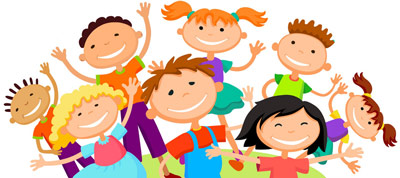 SZKOŁA PODSTAWOWA NR 6 im. TYSIĄCLECIA PAŃSTWA POLSKIEGO w ŚWIDNICYSPIS TREŚCII. PreambułaII. Wstęp do Szkolnego Programu Wychowawczo – ProfilaktycznegoIII. WartościIV. Wizja i misja szkołyV. Cel ogólny i cele szczegółowe Szkolnego Programu Wychowawczo – ProfilaktycznegoVI. Sylwetka absolwenta szkołyVII. Strategia wychowawczo – profilaktyczna szkołyVIII. Stałe uroczystości i wydarzenia szkolneIX. Tryb postępowania w sytuacjach trudnychX. Plan działań wychowawczo – profilaktycznych w szkoleXI. Harmonogram działańXII. DiagnozyISzkolny Program Wychowawczo - Profilaktyczny powstał w oparciu o wizję i misję szkoły po uprzednim zdiagnozowaniu potrzeb uczniów i nauczycieli oraz oczekiwań rodziców. Przedstawia w sposób całościowy treści i działania o charakterze wychowawczym podejmowane w szkole. Za realizację programu  odpowiadają nauczyciele, pracownicy szkoły, rodzice oraz uczniowieCelem programu jest stworzenie jednolitej koncepcji wychowawczej zgodnej z obowiązującymi aktami prawnymi, oczekiwaniami oraz potrzebami środowiska szkolnego i lokalnego. III. Zadania wychowawcze każdego nauczyciela będące wymiarem pracy edukacyjnej określonej w ramach zadań ogólnych szkoły.Nauczyciele w swojej pracy wychowawczej, wspierając w tym zakresie obowiązki rodziców, winni zmierzać do tego, aby uczniowie w szczególności:1. Znajdowali w szkole środowisko wszechstronnego rozwoju osobowego ( w wymiarze intelektualnym, psychicznym, społecznym, zdrowotnym, estetycznym, moralnym, duchowym, sprawności fizycznej).2. Rozwijali w sobie dociekliwość poznawczą, ukierunkowaną na poszukiwanie prawdy, dobra, piękna w świecie.3. Mieli świadomość życiowej użyteczności zarówno poszczególnych przedmiotów szkolnych, jak i całej edukacji na danym etapie.4. Stawali się coraz bardziej samodzielni w dążeniu do dobra w jego wymiarze indywidualnym i społecznym, godząc umiejętnie dążenie do dobra własnego z dobrem innych.5. Brali odpowiedzialność za siebie i odpowiedzialność za innych, wolność własną godzili z wolnością innych.6. Poszukiwali, odkrywali i dążyli na drodze rzetelnej pracy do osiągnięcia wielkich celów życiowych i wartości ważnych dla odnalezienia własnego miejsca w świecie.7. Uczyli się szacunku dla dobra wspólnego, jako podstawy życia społecznego oraz przygotowywali się do życia w rodzinie, w społeczności lokalnej i w państwie w duchu przekazu dziedzictwa kulturowego i kształtowania postaw patriotycznych.8. Przygotowywali się do rozpoznawania wartości moralnych, dokonywania wyborów i hierarchizacji wartości oraz mieli możliwość doskonalenia się.9. Kształtowali w sobie postawę dialogu, umiejętność słuchania innych i rozumienia ich poglądów; umieli współdziałać i współtworzyć w szkole wspólnotę nauczycieli i uczniów.II. Zadania nauczyciela – wychowawcy1. Prowadzenie działań wspomagających wszechstronny rozwój ucznia.2. Podejmowanie systematycznych wysiłków zmierzających do wytworzenia prawidłowej atmosfery w zespole klasowym.3. Współdziałanie ze wszystkimi nauczycielami i koordynowanie ich działań wychowawczych.4. Utrzymywanie ścisłej współpracy z rodzicami i wspieranie ich w procesie wychowawczym.5. Kreowanie sytuacji, w których dziecko aktywnie rozwija wszystkie sfery swej osobowości.6. Opracowanie klasowego planu wychowawczego, na podstawie Szkolnego Programu Wychowawczo – Profilaktycznego oraz przedstawienie go rodzicom.III. Zadania wychowawcze pracowników szkoły.1. Każdy pracownik szkoły kieruje się dobrem ucznia i jest do jego dyspozycji, aby prowadzić z nim rozmowy indywidualne.2. Obowiązkiem każdego pracownika szkoły jest każdorazowe reagowanie na dostrzeżone dobro i zło w szkole jak i poza nią. Pozytywne zachowania uczniów winny być szeroko promowane.3. Zastrzeżenia do zachowania uczniów pracownicy mają obowiązek zgłaszać do wychowawcy klasy.4. Dyrektor szkoły ma prawo zdecydowanego reagowania na przejawy brutalnej agresji ze strony uczniów w stosunku do innych uczniów jak i wszystkich pracowników szkoły.5. Zadaniem każdego pracownika szkoły jest czuwanie nad prawidłowym stylem spędzania przerw przez uczniów, np. zwracanie uwagi na kulturalną postawę, poszanowanie mienia szkolnego.IIIWartości dla jednostki:1) Kształtowanie i wzmacnianie pozytywnego i realnego poczucia własnej wartości.2) Poznanie swoich mocnych stron, dostrzeganie i docenianie własnych sukcesów i kształtowanie pozytywnego myślenia o samym sobie.3) Inicjatywa i radzenie sobie z przeszkodami – myślenie koncepcyjne i analityczne.4) Rozwijanie samodzielności, niezależności i odpowiedzialności.5) Kształtowanie zdolności do samooceny i samokontroli.6) Rozwijanie wyobraźni, budzenie wrażliwości estetycznej.7) Gotowość do ciągłego dokształcania się, podnoszenia swoich umiejętności.8) Rozwijanie troski o własne zdrowie, sprawność fizyczną i dobrą kondycję psychiczną.9) Poznanie własnego środowiska i odczuwanie radości w obcowaniu z przyrodą.10) Umiejętność pracy zespołowej.11) Umiejętność uczenia się, jako sposób zaspokajania naturalnej ciekawości świata, odkrywania swoich zainteresowań i przygotowania do dalszej edukacji.12) Umiejętność posługiwania się nowoczesnymi technologiami informacyjno – komunikacyjnymi.Wartości istotne dla grupy:1) Rozwijanie wzajemnego szacunku.2) Realizacja zasady „fair play” w sporcie, nauce, zabawie.3) Umiejętność pracy w zespole.4) Kształtowanie osobowości otwartej na potrzeby oraz uczucia drugiego człowieka.5) Rozumienie i akceptacja uczuć innych ludzi.6) Przewidywanie konsekwencji własnego postępowania, podejmowanie odpowiedzialnych decyzji.7) Przestrzeganie zasad kulturalnego zachowania.8) Rozwijanie poczucia wspólnoty grupowej i podejmowanie wspólnych decyzji.9. Dbanie o przyjazną atmosferę w klasie, kultywowanie tradycji, zwyczajów i świąt klasowych, organizowanie imprez okolicznościowych integrujących uczniów i nauczycieli.Wartości ogólnoludzkie:1) Kształtowanie postaw prospołecznych.2) Wychowanie w tolerancji i szacunku dla odrębności innych.3) Poszanowanie cudzej własności.4) Rozwijanie szacunku dla tradycji i bohaterów narodowych.5) propagowanie dziedzictwa kultury narodowej.6) Kształtowanie świadomości ekologicznej i właściwych postaw wobec środowiska naturalnego.7) Praca na rzecz innych: pomoc słabszym, chorym, starszym.8) Ukazywanie wartości kontaktów z różnymi formami kultury.IVWizja – Szkoła bezpieczna i przyjazna uczniomW szkole stwarzamy uczniom poczucie bezpieczeństwa fizycznego i psychicznego,Stwarzamy warunki do wszechstronnego rozwoju wszystkim uczniom,Uczestniczymy w rozpoznawaniu ich predyspozycji i wspieramy we właściwym wyborze dalszej edukacji ,Wspieramy uczniów w procesie wychowania i nauczania poprzez stwarzanie warunków do wyrównywania szans,Wykorzystujemy metody pracy  warunkujące skuteczność procesu nauczania i wychowania, ze szczególnym uwzględnieniem tych, które aktywizują uczniów,Dążymy do tego, aby nasza szkoła: bezpieczna, przyjazna, radosna, wesoła, odkrywająca i rozwijająca talenty i uzdolnienia uczniów,U naszych wychowanków kształtujemy pozytywne postawy i przygotowujemy do życia w społeczności,Wzbudzamy u naszych uczniów postawy patriotyczne. Wyrabiamy u uczniów nawyki higieniczne, uczymy zachowań bezpiecznych dla zdrowia własnego i innych,Dążymy do tego, aby nasi uczniowie preferowali w swoim życiu zasadę – „Zdrowi i wolni od nałogów”,Dbamy o właściwe relacje z rodzicami i społecznością lokalną.MisjaUczniowie Szkoły Podstawowej nr 6 w Świdnicy nabywają umiejętności do wywiązywania się z różnorodnych obowiązków zarówno rodzinnych jak i społecznych. Wypełniając te obowiązki wykorzystują ogólnie przyjęte zasady solidarności, demokracji i sprawiedliwości. Są tolerancyjni i wrażliwi na potrzeby innych ludzi, których darzą szacunkiem i zrozumieniem. Przygotowują się do życia, w którym stale będą musieli wykazywać „ Chcemy, aby nasi uczniowie dzisiaj wiedzieli, co trzeba poznawać jutro, by radzić sobie pojutrzeVCEL OGÓLNY:Stworzenie warunków do wszechstronnego kształtowania osobowości dziecka, wspieranie go w  rozwoju ku pełnej dojrzałości fizycznej, emocjonalnej, intelektualnej, duchowej i społecznej w celu odpowiedzialnego podejmowania decyzji i wyborów w dalszym życiu.CELE SZCZEGÓŁOWE:Kształtowanie u uczniów postaw warunkujących sprawne i odpowiedzialne funkcjonowanie we współczesnym świecie.Budowanie i wzmacnianie poczucia własnej wartości.Uczenie skutecznych sposobów rozwiązywania problemów i radzenia sobie z niepowodzeniami.Kształtowanie umiejętności właściwego komunikowania się w grupie.Budowanie atmosfery wzajemnego szacunku, tolerancji i życzliwości.Przygotowanie uczniów do dalszej aktywności sportowej.Promowanie zdrowego stylu życia i wolności od nałogów.Wychowanie obywatelskie i patriotyczne, którego podstawą jest własne, niepodległe państwo i przywiązanie do swojego regionu.VIZgodnie z oczekiwaniami, absolwent Szkoły Podstawowej nr 6 im. Tysiąclecia Państwa Polskiego w Świdnicy będzie:odpowiednio przygotowany do podjęcia nauki na kolejnych etapach edukacyjnych,wyposażony we wszystkie kluczowe umiejętności wyznaczone w podstawie programowej,odpowiedzialny i będzie znał swoje prawa i obowiązki,posiadał poczucie przynależności do najbliższego środowiska i regionu,rozróżniał dobre i złe zachowania, a w swoim postępowaniu będzie wykazywał dobre intencje,znał zagrożenia występujące w jego środowisku i uwzględniał je w swoim postępowaniu,przygotowany do podejmowania i realizacji zadań indywidualnych i zespołowych,miał poczucie własnej godności i wartości,tolerancyjny i gotowy do niesienia pomocy starszym, słabszym i niepełnosprawnym,dbał o własne i innych bezpieczeństwo psychiczne i fizyczne,postępował zgodnie z zasadami higieny i dbałości o zdrowie,darzył szacunkiem symbole narodowe, będzie znał historię i kulturę Ojczyzny oraz regionu,rozumiał, że różnice między ludźmi są zjawiskiem naturalnym, będzie starał się rozumieć innych.VIICele i zadania programu będą realizowane w oparciu o następujące strategie wychowawczo – profilaktyczne:VIIIIX          W szkole obowiązuje tryb postępowania w sytuacjach trudnych, określony w procedurach reagowania i interwencji na wypadek wystąpienia takich sytuacji.Szkolne procedury:XKLASY I – IIIKLASA IVWybór samorządu klasowego. Bezpieczeństwo w drodze do i ze szkoły.Rzeczywistość, w której żyję. Moje prawa i obowiązki.Tworzymy grupę – opracowanie kontraktu klasowego.Klasowy Dzień Chłopaka gry i zabawy integracyjne.Moje preferencje sensoryczne. Jak powinienem się uczyć?Jakie zasady obowiązują w grupie? Czy jestem kulturalny?Co to jest tolerancja?Jak kontrolować swoje emocje? Jak radzić sobie ze stresem?Jak dbać o swoje zdrowie? Znaczenie właściwego odżywiania się.Dlaczego trzeba pomagać innym? Tworzymy grupy wsparcia koleżeńskiego.Dopalacze, papierosy, alkohol – dlaczego są niebezpieczne?Narodowe Święto Niepodległości.Klasowe Mikołajki – gry i zabawy integracyjne.Klasowa Wigilia – polskie tradycje.Moja samoocena po I semestrze. Jak bezpiecznie spędzić ferie zimowe?Ja – to znaczy kto? Moje mocne strony i możliwości ich wykorzystania.Higiena osobista warunkiem zdrowia.Dzieci mają swoje prawa.„Polska biało – czerwona” – poznajemy symbole narodowe.Dzień Kobiet w naszej klasie – gry i zabawy integracyjne.Szanuję siebie i innych.Kim będę w przyszłości – oto jest pytanie.Zalety i wady korzystania z komputera.Poznaj historię swojej rodziny.Zwyczaje Wielkanocne. Jak bezpiecznie zachowywać się w czasie ferii świątecznych.Jakim zespołem jesteśmy, jakim powinniśmy być?Poznajemy zabytki Świdnicy – projekt edukacyjny.Moja samoocena po II semestrze. Jak bezpiecznie spędzić wakacje?KLASA VKLASA VIKLASA VIIKLASA VIII(pozostałe godziny do dyspozycji wychowawców)XI   Harmonogram działańObszar - Budowanie pewności siebie i kształtowanie zaradności życiowej.Cele: 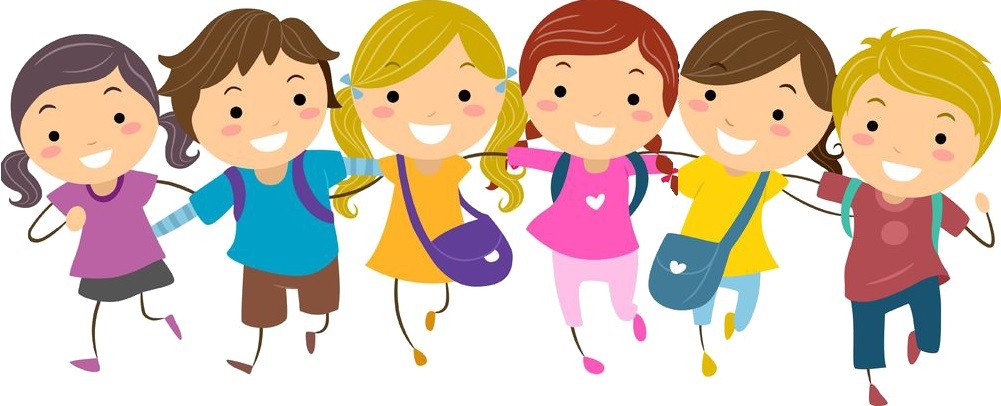 budowanie świadomości samego siebie, pewności siebie i zaradności życiowej,tworzenie pozytywnej i bezpiecznej atmosfery w klasie i szkole,uczenie asertywności,zaznajamianie uczniów z pojęciem tolerancji,uczenie podejmowania właściwych decyzji,uczenie sposobów radzenia sobie z sytuacjami trudnymi, stresowymi,wskazywanie pozytywnych wzorców zachowań,wzmacnianie poczucia własnej wartości,poznawanie swoich predyspozycji oraz ich rozwijanie,zapobieganie niepowodzeniom szkolnym oraz wspieranie ucznia w przezwyciężaniu pojawiających się trudności w nauce.Obszar  – Budowanie świadomości i przynależności narodowej.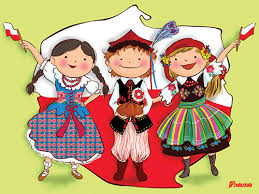 Cele:	kształtowanie świadomości obywatelskiej,kształtowanie patriotyzmu lokalnego,rozwijanie postaw prospołecznych oraz dbanie o wspólne dobro,pielęgnowanie postaw patriotycznych,zachęcanie do aktywnego udziału w życiu rodzinnym, społeczności szkolnej, lokalnej i państwowej,dbałość o używanie poprawnej polszczyzny,wykazywanie szacunku do symboli narodowych i lokalnych tj. hymn kraju, godło, flaga oraz dbanie o krzewienie innych symboli, wartości i tradycji narodowych,pielęgnowanie tradycji narodowych,uczenie wykazywania właściwej postawy podczas obchodów państwowych i szkolnych,poszerzanie wiedzy o historii miasta, regionu, jego kulturze i sztuce itp.Obszar  – Przemoc i agresja rówieśnicza w szkole.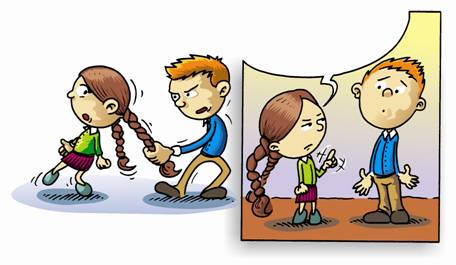 Cele:	  minimalizowanie przyczyn agresji i przeciwdziałanie przemocy,wskazywanie alternatywnych i właściwych sposobów funkcjonowania, wypracowanie w całej społeczności szkolnej odpowiednich sposobów reagowanie w przypadku, gdy ktoś z jej członków zostanie świadkiem przemocy, czy agresji wobec innej osoby, kształtowanie  umiejętności samodzielnego radzenia sobie w sytuacjach trudnych,wzmocnienie współpracy pomiędzy nauczycielami a rodzicami/ opiekunami uczniów.Obszar  – Rozwijanie kompetencji czytelniczych oraz upowszechnianie czytelnictwa wśród dzieci i młodzieży. 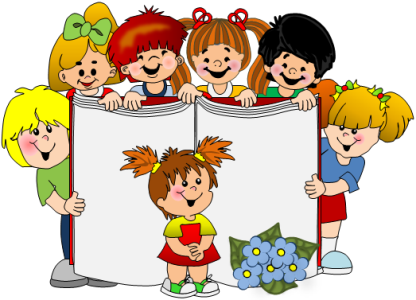 Cele:rozwijanie kompetencji czytelniczych, promowanie czytelnictwa i krzewienie rodzinnej kultury czytelniczej, dzieci i młodzież nabywają i rozwijają posiadane zdolności czytelnicze oraz pracują nad trudnościami, które wynikają z podejmowania się takiej aktywności. Obszar  – Wychowanie do wartości.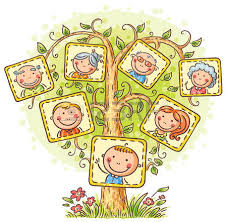 Cele: wychowanie dzieci i młodzieży szkolnej w duchu systemu wartości pielęgnowanego przez wiele wcześniejszych pokoleń Polek i Polaków,krzewienie wyznawanego w społeczeństwie systemu wartości, ukazywanie tego co wartościowe, przybliżanie i tłumaczenie czym są i co znaczą poszczególne wartości,kształtowanie orientacji aksjologicznej młodych ludzi, czyli gotowości do świadomego i odpowiedzialnego wybierania wartości i odpowiadania za nie.Obszar  – Zdrowy tryb życia.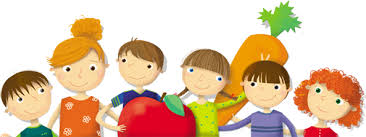 Cele:pogłębienie wiedzy na temat zachowań prozdrowotnych, których celem jest utrzymanie bądź przywrócenie stanu zdrowia fizycznego i psychicznego,kształtowanie hierarchii systemu wartości, w którym zdrowie należy do jednych z najważniejszych wartości w życiu,zmniejszenie występowania zaburzenia odżywiania,kształtowanie odpowiedniej aktywnej postawy i dbanie o zdrowie własne, swoich bliskich i innych ludzi,promowanie regularnego uprawiania sportu,uświadamianie istnienia chorób cywilizacyjnych, chorób wenerycznych,uświadamianie problemu depresji.Obszar  – Cyberprzemoc.	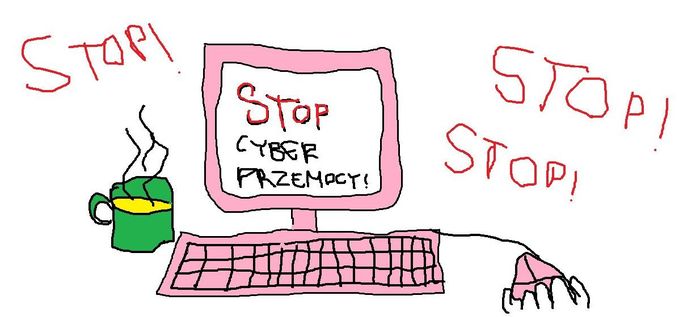 Cele:ograniczenie i/lub całkowite wyeliminowanie zachowań agresywnych i przemocowych stosowanych przy użyciu nowych technologii komunikacyjnych na terenie szkoły bądź poza nią,uświadomienie młodym uczniom, ich opiekunom oraz nauczycielom  czym jest przemoc elektroniczna, jak należy się przed nią chronić, jakie prawa przysługują osobie, która stała się jej ofiarą, gdzie szukać pomocy i wsparcia oraz z jakimi konsekwencjami spotka się osoba dopuszczająca się przemocy elektronicznej.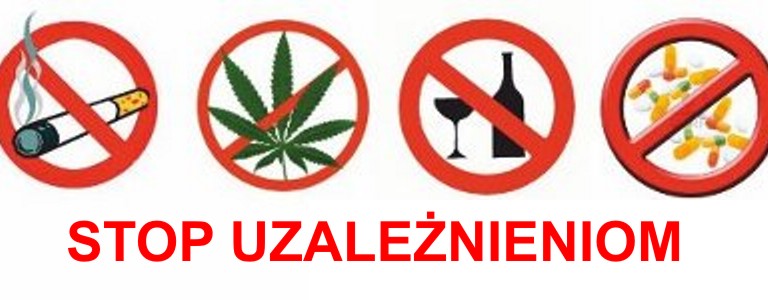 Obszar  – Środki psychoaktywne.Cele: Skuteczne przeciwdziałanie pojawianiu się zachowań ryzykownych związanych z używaniem środków odurzających, substancji psychoaktywnych przez uczniów niosących ryzyko negatywnych konsekwencji dla zdrowia fizycznego i psychicznego oraz jego otoczenia społecznego.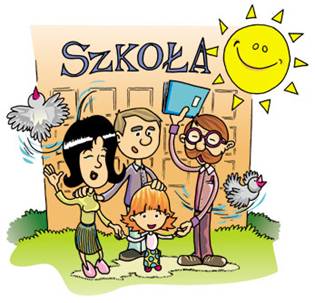 Obszar  – Współpraca z rodzicami		Cele:  Wzmocnienie współpracy pomiędzy dorosłymi opiekunami dzieci i młodzieży szkolnej.Stworzenie partnerskiego środowiska pełnego wzajemnego szacunku i zrozumienia. Stworzenie spójnych działań ukierunkowanych na dobro uczniów. Obszar  – Ułatwienie uczniom – uchodźcom z Ukrainy integracji w polskiej szkole, pomoc w nauce oraz stworzenie poczucia bezpieczeństwa w nowej sytuacji.		Cele: 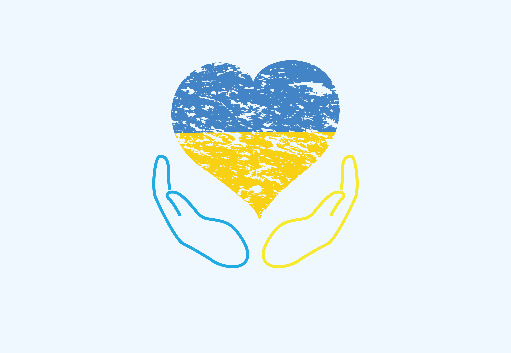 Kształtowanie pozytywnych postaw i tolerancji polskich uczniów wobec cudzoziemskich kolegów.Zachęcanie uczniów przybyłych z Ukrainy do integrowania się z nowym środowiskiem.Przybliżanie polskiej kultury i tradycji.Umożliwienie dzieciom (cudzoziemcom) udziału w dodatkowych lekcjach języka polskiego.XIISzkoła Podstawowa nr 6 w Świdnicy to placówka, w której uczą się dzieci uczęszczające do klas I – VIII. Opracowany na lata 2020 – 2025 Szkolny Program Wychowawczo – Profilaktyczny jest dostosowany do potrzeb wszystkich uczniów i uwzględnia priorytetowe problemy, które zostały wnikliwie zdiagnozowane.Przeprowadzono następujące diagnozy:Świadomość i skala zjawiska cyberprzemocy wśród uczniów naszej szkoły.Bezpieczeństwo w Sieci.Potrzeby i samopoczucie uczniów po powrocie do nauki stacjonarnej.Refleksje i opinie o nauczaniu zdalnym – ankieta dla rodziców.Refleksje i opinie o nauczaniu zdalnym – ankieta dla nauczycieli.Efektywność świadczonej pomocy psychologiczno – pedagogicznej w szkole z uwzględnieniem wsparcia uczniów podczas nauczania zdalnego – ankieta dla nauczycieli.Efektywność świadczonej pomocy psychologiczno – pedagogicznej w szkole z uwzględnieniem wsparcia uczniów podczas nauczania zdalnego – ankieta dla nauczycieli – ankieta dla rodziców.Moja nauka – ankieta dla uczniów.Diagnoza metodą „Map problemów wychowawczych” w klasach IV, V i VI. Diagnozy socjometryczne we wszystkich klasach I – VIII. Diagnoza uczestnictwa uczniów w zajęciach pozalekcyjnych i pozaszkolnych w I i w II semestrze. Diagnoza potrzeb i problemów w środowisku szkolnym w klasach IV – VIII.„Świadomość i skala zjawiska cyberprzemocy wśród uczniów naszej szkoły”.Diagnoza dla uczniów z Ukrainy – „Ja i moja nowa szkoła”.„Agresja w szkole”.„Bezpieczeństwo w szkole”.„Szkoła promująca zdrowie”.PREAMBUŁAWSTĘP DO SZKOLNEGO PROGRAMU WYCHOWAWCZO – PROFILAKTYCZNEGO SZKOŁYWARTOŚCI WARTOŚCIW PROCESIE WYCHOWANIASYTUACJE WYCHOWAWCZE UCZNIÓWPRAWDAUczniowie:szukają w różnorodnych źródłach odpowiedzi na problemy i zagadnienia pojawiające się w procesie dydaktycznym,rozstrzygając spór, każdorazowo docierają do jego źródła.PIĘKNOUczniowie:dbają o wystrój sal, korytarzy i o estetykę otoczenia,zwracają uwagę na ubiór i higienę osobistą,dostosowują wygląd i ubiór do sytuacji,uczestniczą w wydarzeniach kulturalnych (np.: wystawy, filmy, przedstawienia teatralne itp.),biorą udział w lekcjach muzealnych.SAMODZIELNOŚĆ I PRACA NAD SOBĄ (SAMOROZWÓJ)Uczniowie:dokonują samooceny własnej pracy,współuczestniczą w tworzeniu kontraktów klasowych i przestrzegają zasad w nich zawartych,potrafią budować poczucie własnej wartości,realizują zasadę „fair play” w sporcie, nauce, zabawie,znają zasady dobrego wychowania i przestrzegają ich,dokonują oceny własnego zachowania,wypełniają obowiązki dyżurnego,uczestniczą w wycieczkach i wykonują samodzielnie czynności takie jak: zakupy, sprzątanie, ustalanie tras,organizują imprezy klasowe,potrafią planować i organizować czas wolny,mają rozbudzoną wrażliwość na sprawy innych, a w szczególno-ści pomoc potrzebującym,potrafią być asertywniRZETELNA PRACAUczniowie i nauczyciele:wychowawcy i nauczyciele premiują uczniów wykonujących bardzo dobrze obowiązki według zasad ustalonych przez szkołę,pracownicy szkoły poprzez wzorce osobowe wpływają na stosunek uczniów do obowiązków i rzetelnej pracy.CZYSTOŚĆ JĘZYKA POLSKIEGO, KULTURA SŁOWAUczniowie:czuwają nad poprawnością i czystością języka polskiego podczas lekcji, przerw, wycieczek,biorą udział w życiu kulturalnym poprzez uczestnictwo w wy-jściah do kina, czy teatru,są zachęcani do czytelnictwa z wykorzystaniem zasobów biblioteki szkolnej i nie tylko, poszukują i wykorzystują informacje z encyklopedii, słowników i innych wydawnictw (w tym dokumentów multimedialnych),świadomie wybierają literaturę dla potrzeb poznawczych i rozwijania zainteresowań,szanują książki,wykonują prace pomocnicze w bibliotece,uczestniczą we współzawodnictwie i konkursach czytelniczych.WRAŻLIWOŚĆ NA KRZYWDĘ INNYCHUczniowie:uczestniczą w akcjach charytatywnych,uczestniczą w szkolnym wolontariacie,nawiązują kontakt ze schroniskami dla zwierząt,otaczają opieką zwierzęta domowe, dokarmiają ptaki,biorą udział w ogólnopolskiej akcji „Góra grosza”, „Marzycielska Poczta”, „Wielka Orkiestra Świątecznej Pomocy” itp,niosą pomoc ludziom starszym, niepełnosprawnym i są wrażliwi na krzywdę innych .współpracują z Dziennym Domem – „Senior Vigor”, Uniwersytetem Trzeciego Wieku w ŚwidnicyPATRIOTYZM I POCZUCIE WSPÓLNOTY LOKALNEJUczniowie:uczestniczą w uroczystościach, rocznicach o charakterze patriotycznym odbywających się na terenie szkoły i miasta,poznają patriotyczne postawy z literatury, historii,organizują uroczystości i związane z tradycjami szkoły (pasowanie na ucznia, rozpoczęcie i zakończenie roku szkolnego, szkoły, Dzień Edukacji Narodowej, Narodowe Święto Niepodległości, Święto uchwalenia Konstytucji III – Maja”, Dzień Sportu itp.),zapraszają na występy, wystawy, przedstawienia szkolne uczniów z innych szkół, przedszkoli, rodziców i seniorów,występują na terenie innych szkół i instytucji,należą do organizacji harcerskiej.ZDROWIE I HIGIENAUczniowie:uczestniczą w realizacji działań wychowawczych i profilakty-cznych,biorą udział w szkoleniach i w konkursach z zakresu udzielania i pomocy przedmedycznej,interesują się sportem, biorą czynny udział w zajęciach z ró-żnych dziedzin sportowych, uczestniczą w zawodach sportowych na różnych szczeblach,poddają się badaniom profilaktycznym, szczepieniom ochronnym, leczeniu w sytuacjach tego wymagających,potrafią świadomie unikać sytuacji zagrażających zdrowiu,włączają się w akcje i projekty edukacyjne mające na celu promowanie zdrowego stylu życia,biorą udział w konkursach i wystawach promujących zdrowie,potrafią się zachować w sytuacjach stresowych i lękowych,znają szkodliwy wpływ używek i uzależnień na zdrowie człowieka,znają zasady właściwego odżywiania się i potrafią je stosować w codziennym życiu.KULTURA FIZYCZNAUczniowie:uczestniczą aktywnie w zajęciach wychowania fizycznego,uczestniczą  w sportowych zajęciach pozalekcyjnych,biorą udział w zawodach sportowych w konkurencjach zespołowych i indywidualnych,zdobywają statuetki „Orły”, dyplomy, medale i nagrody.TURYSTYKA I KRAJOZNAWSTWOUczniowie:biorą udział w wycieczkach turystycznych,umieją planować i organizować czas wolny,znają zasady bezpieczeństwa zachowania się w terenie oraz współżycia w grupie podczas wycieczek.CZYSTOŚĆ ŚRODOWISKAUczniowie:biorą czynny udział w akcjach „Sprzątanie świata”, „Święto Ziemi”, „Europejski dzień bez samochodu” itp.,dostrzegają zmiany zachodzące w otaczającym środowisku,mają rozwiniętą wrażliwość na problemy środowiska,potrafią wskazać pozytywne i negatywne aspekty ingerencji człowieka w środowisko,biorą udział w lekcjach przyrodniczych w terenie.BEZPIECZEŃSTWOUczniowie: biorą udział w spotkaniach z pracownikami Straży Miejskiej, Policji, psychologiem, pedagogiem szkolnym,znają regulaminy pracowni szkolnych,przestrzegają zasad BHP w szkole i w domu, poruszania się w terenie górskim, na jezdni, przebywania poza domem oraz w czasie zajęć sportowych,potrafią ocenić, jakie własne zachowania mogą zagrażać innym i im samym,potrafią wezwać pomoc w razie wypadku,biorą udział w spektaklach teatralnych o treściach profilaktycznych,biorą udział w konkursach z zakresu pierwszej pomocy,przygotowują się do konkursów wiedzy o bezpieczeństwie ruchu drogowego BRD,przystępują do egzaminu na kartę rowerową,przyjmują postawę asertywną w kontaktach społecznych,doskonalą umiejętność mówienia „NIE” nałogom,wiedzą u kogo mogą szukać pomocy w sytuacji zagrożenia bezpieczeństwa.WIZJA SZKOŁY I MISJA SZKOŁYCEL OGÓLNY I CELE SZCZEGÓŁOWE SZKOLNEGO PROGRAMU WYCHOWAWCZO - PROFILAKTYCZNEGOSYLWETKA ABSOLWENTA SZKOŁY STRATEGIA WYCHOWAWCZO – PROFILAKTYCZNA SZKOŁYStrategie informacyjne- dostarczanie informacji na temat celów i treści kształcenia oraz efektów pracy,- przekazanie zrozumiałych kryteriów oceniania,- wskazanie mocnych i słabych stron uczniów,Strategie komunikacyjne- umożliwianie wyrażania swoich emocji, poglądów,- podejmowanie dyskusji w sprawach trudnych w odniesieniu do jednostki i grupy,Strategie współdziałania- systematyczna współpraca w obszarze rodzic – nauczycie – uczeń,- współudział i wsparcie w rozwiązywaniu sytuacji problemowych,- wdrażanie do tworzenia prawidłowych relacji w grupie rówieśniczej i nauka współpracy w zespole,- wdrażanie do aktywności uczniów w życiu klasy i szkoły,Strategie modelowania- wskazywanie właściwych postaw wzorców do naśladowania, dążenie do bycia nauczycielem postrzeganym jako autorytet,- wskazywanie właściwych zasad zachowania w szkole i w każdej innej społeczności,Strategie doświadczania- analizowanie i wyciąganie wniosków z różnych sytuacji wychowawczych mających miejsce w zespole, w szkole,- dzielenie się efektami własnej pracy w zespole,Strategie alternatyw- umożliwianie uczniom dokonywania alternatywnych wyborów w ramach ich aktywności,Strategie interwencyjne- świadczenie stałej pomocy w sytuacjach kryzysowych poprzez identyfikację problemów oraz udzielania wsparcia w ich niwelowaniu,STAŁE UROCZYSTOŚCI I WYDARZENIA SZKOLNEUroczystości i wydarzenia szkolneZadania wychowawczeTerminUroczyste rozpoczęcie roku szkolnegoGodne zachowanie podczas uroczystości, dbałość o odświętny strój.Świadomość rzetelnej nauki i pracy nad sobą.Poczucie wspólnoty społeczności szkolnej i klasowej.Identyfikacja z wymogami szkolnymi.IXDzień ChłopakaDawanie przykładu poszanowania kolegów.Integracja klasy i społeczności szkolnej.XPasowanie na uczniaPrzyjęcie nowych uczniów w poczet społeczności szkolnej.Budowanie więzi wewnątrzszkolnej.Adaptacja dzieci do środowiska szkolnego.Umacnianie poczucia bezpieczeństwa.XDzień Edukacji NarodowejUmacnianie więzi miedzy członkami społeczności szkolnej.Pokazanie różnych form podziękowania za trud nauki i wychowania wobec wszystkich pracowników szkoły.Ukazanie roli znaczenia nauki w życiu każdego człowieka. XŚwięto NiepodległościBudzenie uczuć patriotycznych, poczucia dumy narodowej.Zrozumienie znaczenia wolności, niepodległości dla narodu polskiego.Wzbudzenie chęci uczestnictwa w uroczystościach miejskich.XIMikołajkiUmacnianie więzi z kolegami i pracownikami szkoły.Pielęgnowanie uczuć koleżeństwa i przyjaźni.Ukazanie różnych możliwości zabawy i rozrywki.XIIWigilia szkolna (klasowa)Rozwój samodzielności i budzenie inicjatywy w trakcie przygotowań do Wigilii.Przekazywanie ogólnoludzkich norm moralnych wartości religijnych.Poznanie i poszanowanie świąt i symboli religijnych.Umacnianie więzi z kolegami i nauczycielami oraz pracownikami szkoły.Przygotowanie do atmosfery świątecznej.Gotowość do pomocy w przygotowaniu Wigilii rodzinnej.Odświętny strój, odnoszenie się z przyjaźnią, postawa przebaczania.XIISzkolne jasełkaRozwój samodzielności i budzenie inicjatywy w trakcie przygotowań do występów.Umacnianie więzi z kolegami, nauczycielami i pracownikami szkoły.Godne zachowanie się podczas uroczystości.Poznanie polskich tradycji świątecznych.Polskie tradycje bożonarodzeniowe.Promowanie młodych utalentowanych wykonawców artystycznych.XIIPasowanie na czytelnikaPrzyjęcie uczniów klas pierwszych do grona czytelników biblioteki szkolnej.Budowanie więzi wewnątrzszkolnej.Podkreślenie umiejętności czytania i wypożyczania książek, jako wartości wyjątkowo pozytywnej i pożądanej.I/IIZabawy karnawałowePromowanie dobrej zabawy.Nawiązywanie do tradycji zabaw i rozrywek karnawałowych.Rozwój samodzielności i budzenie inicjatywy w trakcie przygotowań do zabawy.Umacnianie więzi z rówieśnikami i nauczycielami oraz pracownikami szkoły.I/IIDzień Babci i DziadkaRozbudzanie szacunku dla osób starszych.Umacnianie więzi rodzinnych.Rozwijanie umiejętności organizowania spotkań kulturalnych.IDzień KobietDawanie przykładów poszanowania koleżanek.Integracja klasy i społeczności szkolnej.IIIPierwszy Dzień WiosnyPromocja zdrowego stylu życia.Aktywizowanie uczniów do wspólnych działań.Rozwijanie zainteresowań i zdolności artystycznych.Rozwijanie umiejętności organizowania imprez, planowania ich przebiegu.Ukazanie różnych możliwości bezpiecznej zabawy i rozrywki. IIIWielkanocne świętowanieŚwięta wielkanocne w tradycji polskiej.Przekazywanie ogólnoludzkich norm moralnych oraz wartości religijnych.Poznanie i poszanowanie świąt i symboli religijnych.Konkursy o tematyce świątecznejIII/IVŚwiatowy Dzień Książki i Praw AutorskichWyzwolenie twórczej aktywności uczniów.Propagowanie czytelnictwa.Wykorzystanie i rozwijanie uzdolnień uczniów.IVŚwiatowy Dzień ZiemiPrzygotowanie obchodów Światowego Dnia Ziemi.Wzbudzanie szacunku do otaczającego nas świata.Poznanie potrzeby dbałości o środowisko naturalne.IVŚwięto Konstytucji III MajaŚwiadome uczestnictwo w obchodach święta na terenie szkoły i miasta.Reprezentowanie szkoły w środowisku lokalnym.Wyrabianie szacunku do symboli narodowych.VSportowy Dzień DzieckaUczestnictwo w imprezach sportowo – rekreacyjnych i zabawach.Utrwalenie zasady „fair play” podczas zawodów.Popularyzowanie aktywnego wypoczynku poprzez rekreacje i sport.VIFestyn szkolnyPromowanie zdrowego stylu życia i aktywnego spędzania czasu wolnego.Promocja szkoły w środowisku lokalnym.Prezentowanie uzdolnień i sukcesów uczniów.Integracja społeczności szkolnej.VISpotkania informacyjno – integracyjnePrzekazywanie informacji rodzicom przyszłych uczniów.Promowanie zalet szkoły.Poznanie bazy szkolnej.Pomoc w adaptacji uczniów klas 0, I, IV i VI.V – VIŚwięto RodzinyUmacnianie więzi rodzinnych.Włączanie rodzin do organizowania uroczystości szkolnych.Integracja społeczności szkolnej.V/VISzkolna Gala TalentówPrezentowanie swoich umiejętności, uzdolnień i zainteresowań.Integracja społeczności szkolnej.Promocja szkoły w środowisku lokalnym. Promowanie młodych utalentowanych wykonawców artystycznych.V/VIPożegnanie klas VIIIŚwiadomość rzetelnie przepracowanego okresu nauki i pracy nad sobą.Poczucie wspólnoty społeczności szkolnej i klasowej.Poczucie więzi z macierzystą szkołą.Godne zachowanie podczas uroczystości. Odświętny strój.Identyfikacja z wymogami szkolnymi.VIZakończenie Roku SzkolnegoŚwiadomość rzetelnie przepracowanego okresu nauki i pracy nad sobą.Poczucie wspólnoty społeczności szkolnej i klasowej.Poczucie więzi ze szkołą.Godne zachowanie podczas uroczystości, odświętny strój.Identyfikacja z wymogami szkolnymi.VIKonkursy Prezentowanie swoich umiejętności i uzdolnień.Zdrowa rywalizacja.Promowanie szkoły w środowisku.cały rokTRYB POSTEPOWANIA W SYTUACJACH TRUDNYCHLp.PROCEDURA1.PROCEDURA POSTĘPOWANIA W PRZYPADKU UZYSKANIA PRZEZ NAUCZYCIELA INFORMACJI, ŻE UCZEŃ UŻYWA ALKOHOLU LUB INNYCH ŚRODKÓW UZALEZNIAJĄCYCH BĄDŹ PRZEJAWIA INNE ZACHOWANIA ŚWIADCZĄCE O DEMORALIZACJI.2.PROCEDURA POSTEPOWANIA W PRZYPADKU WYSTĘPOWANIA W SZKOLE AKTU LUB AKTÓW AGRESJI I PRZEMOCY, W TYM CEBERPRZEMOCY.3.PROCEDURA USPRAWIEDLIWIANIA NIEOBECNOŚCI UCZNIA W SZKOLE I ZWALNIANIA Z ZAJĘĆ SZKOLNYCH.4.PROCEDURA INTERWENIOWANIA W PRZYPADKU DŁUGIEJ ABSENCJI UCZNIA I WAGARÓW.5.PROCEDURA DOTYCZĄCA KONTAKTÓW Z RODZICAMI LUB OPIEKUNAMI UCZNIÓW.6.PROCEDURA POSTĘPOWANIA W PRZYPADKU BRAKU LUB PROBLEMÓW WE WSPÓŁPRACY Z RODZICAMI LUB OPIEKUNAMI PRAWNYMI7.PROCEDURA ROZPOZNAWANIA POTRZEB UCZNIÓW W ZAKRESIE POMOCY MATERIALNEJ.8. PROCEDURA POSTĘPOWANIA W PRZYPADKU NISZCZENIA MIENIA SZKOLNEGO.9.PROCEDURA KORZYSTANIA Z TELEFONÓW KOMÓRKOWYCH I SPRZĘTU ELEKTRONICZNEGO.10.PROCEDURA POSTĘPOWANIA W SYTUACJI WYPADKU UCZNIA W SZKOLE.11.PROCEDURA POSTĘPOWANIA W SYTUACJI, GDY PO ODBIÓR DZIECKA DO SZKOŁY ZGŁASZA SIĘ RODZIC PO SPOŻYCIU ALKOHOLU W STOPNIU UNIEMOŻLIWIAJĄCYM ZAPEWNIENIE BEZPIECZEŃSTWA DZIECKU.12.PROCEDURA – ZAGROŻENIE ATAKIEM TERRORYSTYCZNYM.13.PROCEDURA ORGANIZACJI POMOCY PSYCHOLOGICZNO – PEDAGOGICZNEJ.14.PROCEDURA „NIEBIESKIEJ KARTY”.	                   15.PROCEDURA UZYSKIWANIA ZWOLNIEŃ Z ZAJĘĆ WYCHOWANIA FIZYCZNEGO 16.PROCEDURA POSTĘPOWANIA W SYTUACJACH TRUDNYCH WYCHOWAWCZO NA TERENIE SZKOŁY 17.PROCEDURA POSTĘPOWANIA W PRZYPADKU WYSTĄPIENIA WSZAWICY U DZIECI Z ODDZIAŁÓW PRZEDSZKOLNYCH I UCZNIÓW 18.PROCEDURA ORGANIZOWANIA IMPREZ, UROCZYSTOŚCI I KONKURSÓW 19.PROCEDURA PODAWANIA LEKÓW DZIECIOM PRZEZ NAUCZYCIELI20.PROCEDURA REAGOWANIA - CYBERPRZEMOCPLAN DZIAŁAŃ WYCHOWAWCZO – PROFILAKTYCZNYCH W SZKOLEOBSZARZADANIA – KLASY I - IIIZdrowie – edukacja zdrowotnaKształcenie umiejętności właściwego planowania rozkładu dnia z uwzględnieniem czasu na odpoczynek.Kształtowanie nawyków zdrowego, racjonalnego odżywiania się, higieny osobistej i aktywności fizycznej,Zapoznanie z podstawowymi zasadami dbałości o zdrowie własne i innych, kształtowanie umiejętności kreowania środowiska sprzyjającego zdrowemu stylowi życia.  Kształtowanie odpowiedzialności za zdrowie własne i innych.Kształtowanie  umiejętności dbania o zdrowie psychiczne i umiejętności walki ze sterem.Uświadamianie wpływu przyrody na życia ludzi, zwierząt i roślin.Relacje – kształtowanie postaw społecznychKształtowanie postaw tolerancji i akceptacji w stosunku do słabszych, niepełnosprawnych, starszych, potrzebujących pomocy.Integracja zespołu klasowego, znaczenie współdziałania w zespole, eliminowanie agresywnych zachowań.Przestrzeganie zasad kultury w odniesieniu do kolegów, nauczycieli i pracowników szkoły.Wdrażanie do samooceny swojego zachowania i umiejętności wskazywania swoich mocnych i słabych stron.Kształtowanie podstawowych umiejętności komunikacyjnych.Rozwijanie umiejętności formułowania prostych wniosków na podstawie obserwacji  i własnych doświadczeń.Kształtowanie umiejętności nawiązywania i podtrzymywania relacji.Zapoznanie z podstawowymi prawami i obowiązkami wynikającymi z roli ucznia oraz członka społeczności.Wdrażanie do dbałości o zwierzęta. Kultura – wartości, normy, wzory zachowańWdrażanie do dbałości o kulturę słowa.Kształcenie umiejętności kibicowania podczas zawodów sportowych konkursów.Kształtowanie postaw patriotycznych i przynależności do wspólnoty lokalnej.Zapoznanie uczniów z symbolami narodowymi, pojęciem państwa, ojczyzny.Kultywowanie tradycji państwowych i szkolnych.Kształtowanie umiejętności odróżniania dobra od zła.Kształtowanie wrażliwości estetycznej poprzez kontakt z dziełami literackimi i wytworami kultury. Kształtowanie postaw szacunku i tolerancji wobec innych ludzi.Wdrażanie do podejmowania aktywności.Przygotowanie do podejmowania działań mających na celu identyfikowanie i rozwijanie własnych zainteresowań.Kształtowanie umiejętności wyrażania własnych emocji w różnych formach ekspresji.Kształtowanie poczucia własnej wartości dziecka. Podtrzymywanie ciekawości poznawczej, rozwijanie kreatywności, i przedsiębiorczości oraz brania odpowiedzialności za swoje decyzje i działania. Bezpieczeństwo – profilaktyka zachowań ryzykownych (problemowych)Zapoznanie z podstawowymi zasadami bezpieczeństwa w różnych sytuacjach życiowych, szczególni e w sytuacjach zagrożenia zdrowia i życia.Kształtowanie umiejętności wyszukiwania , porządkowania i wykorzystywania informacji z różnych źródeł, korzystania z technologii teleinformatycznej. Przygotowanie do bezpiecznego i rozsądnego korzystania z urządzeń technicznych, narzędzi i możliwości uczestnictwa w ruchu drogowym.Kształtowanie umiejętności dbania o swoje miejsce pracy, nauki i zabawy.TEMATY GODZIN WYCHOWAWCZYCH - KLASY IV - VIIITemat lekcjiTemat lekcjiWybór samorządu klasowego. Bezpieczeństwo w drodze do i ze szkoły.Rzeczywistość, w której żyję. Moje prawa i obowiązki.Tworzymy grupę – opracowanie kontraktu klasowego.Klasowy Dzień Chłopaka – gry i zabawy integracyjne.Dlaczego należy pomagać innym? Organizujemy klasowe grupy wsparcia.Przygotowania do projektu edukacyjnego z okazji 11 listopada.Zasady prawidłowej komunikacji interpersonalnej.Potrafię się zrelaksować i poradzić sobie ze stresem.Ja wśród innych. Ja i moja rodzina.„Polecam” -  ostatnio przeczytaną książkę, obejrzany film, program TV, koncert itp.„Saper, czyli jak rozminować agresję?”Potrafię powiedzieć NIE – sztuka asertywności.Klasowe Mikołajki – gry i zabawy integracyjne.Święta Bożego narodzenia. Polskie tradycje i zwyczaje. Moja samoocena po I semestrze. Jak bezpiecznie spędzić ferie zimowe?Szanuję siebie i innych.Jak zdrowo się odżywiać?Co różni tolerancję od akceptacji złych zachowań?Jak właściwie reagować w sytuacjach trudnych?Dzień Kobiet w naszej klasie – gry i zabawy integracyjne.Dlaczego należy pomagać ludziom starszym, chorym i niepełnosprawnym?Zwyczaje Wielkanocne. Jak bezpiecznie zachowywać się w czasie ferii świątecznych.Czy warto rozwijać swoje zainteresowania? Czym może grozić nadmierne korzystanie z telefonu i komputera? Wartości w życiu człowieka.Podsumowanie II semestru w naszej klasie. Moja samoocena zachowania.Moje wakacyjne plany. Przypomnienie zasad bezpieczeństwa.Temat lekcjiWybór samorządu klasowego. Bezpieczeństwo w drodze do i ze szkoły.Rzeczywistość, w której żyję. Moje prawa i obowiązki.Tworzymy grupę – opracowanie kontraktu klasowego.Klasowy Dzień Chłopaka – gry i zabawy integracyjne.Potrafię radzić sobie z trudnymi emocjami – sposoby zapobiegania stresowi.Co to znaczy być asertywnym?Jak sobie radzić z problemami? Sposoby reagowania w sytuacjach trudnych.Dlaczego należy pomagać innym? Tworzymy grupy wsparcia koleżeńskiego.Narodowe Święto Niepodległości.Język polski naszym dobrem narodowym.Ja i moja rodzina.Darzę szacunkiem sienie i innych.Zalety i wady korzystania z komputera.Jak podnieść efektywność uczenia się?Moja samoocena po I semestrze. Jak bezpiecznie spędzić ferie zimowe?Być lepszym od siebie z dnia wczorajszego. Za co siebie lubię? Nad czym popracuję?Uniwersalne wartości w życiu człowieka.Klasowe Mikołajki – gry i zabawy integracyjne.Polska Wigilia – nasze zwyczaje i tradycje.Dzień Kobiet w naszej klasie – gry i zabawy integracyjne.Charytatywność, dobroczynność, wolontariat – jak pomagać innym w potrzebie?Zagrożenia nałogami. Narkotyki, dopalacze, nikotyna, e- papierosy itp.Zwyczaje Wielkanocne. Jak bezpiecznie zachowywać się w czasie ferii świątecznych.Jak umiejętnie gospodarować czasem wolnym? Dlaczego warto mieć zainteresowania?„W zdrowym ciele zdrowy duch” – rola aktywności fizycznej w życiu młodego człowieka.Korzyści płynące ze zdrowego odżywiania.Higiena na co dzień.Podsumowanie II semestru w naszej klasie. Moja samoocena zachowania. Przypomnienie zasad bezpieczeństwa na wakacjach.Temat lekcjiWybór samorządu klasowego. Bezpieczeństwo w drodze do i ze szkoły. Rzeczywistość, w której żyję. Moje prawa i obowiązki.Tworzymy grupę – opracowanie kontraktu klasowego.Klasowy Dzień Chłopaka – gry i zabawy integracyjne.Jak walczyć ze stresem? Poznajemy techniki relaksacyjne.Na czym polega sztuka negocjacji?Dlaczego warto pomagać innym? Tworzymy grupy wsparcia koleżeńskiego.11 listopada – Narodowe Święto Niepodległości.Czy może grozić nadmierne korzystanie z telefonu i komputera?„Mocni gracze kontra dopalacze”.Jak radzić sobie z agresją własną i cudzą?Jakie książki lubię czytać i dlaczego?Autorytety w życiu nastolatków.Szkodliwy wpływ używek na zdrowie człowieka.Klasowe Mikołajki – gry i zabawy integracyjne.Klasowa Wigilia – tradycje i zwyczaje świąteczne.Moja samoocena po I semestrze. Jak bezpiecznie spędzić ferie zimowe?Kulturalny nastolatek – zasady zachowania w różnych sytuacjach.Czy wiem jak się mam skutecznie uczyć?Jak powstaje plotka?Jak nie stać się ofiarą cyberprzemocy?Dzień Kobiet w naszej klasie – gry i zabawy integracyjne.Właściwe relacje z rówieśnikami, co na nie wpływa?Zwyczaje Wielkanocne. Jak bezpiecznie zachowywać się w czasie ferii świątecznych.Kim chcę być w przyszłości? Wartość pracy w życiu każdego człowieka.Podsumowanie II semestru w naszej klasie. Moja samoocena zachowania.Moje wakacyjne plany. Przypomnienie zasad bezpieczeństwa.Temat lekcjiWybór samorządu klasowego. Bezpieczeństwo w drodze do i ze szkoły.Rzeczywistość, w której żyję. Moje prawa i obowiązki.Tworzymy grupę – opracowanie kontraktu klasowego.Klasowy Dzień Chłopaka – gry i zabawy integracyjne.Narodowe Święto Niepodległości.Dlaczego trzeba pomagać innym? Tworzymy grupy wsparcia koleżeńskiego.Co można a czego nie wolno udostępniać w Internecie?Narkotyki i dopalacze, czy na pewno warto?Jak stworzyć przepis na tolerancję?Zasady prawidłowego odżywiania się.Substancje psychoaktywne i skutki ich stosowania.Klasowe Mikołajki – gry i zabawy integracyjne.Klasowa Wigilia – świąteczne zwyczaje.Dzień Kobiet w naszej klasie – gry i zabawy integracyjne.Jakie metody pozwalają rozładować napięcie i stres?Poprawna polszczyzna.Język polski naszym dobrem narodowym.Zwyczaje Wielkanocne. Jak bezpiecznie zachowywać się w czasie ferii świątecznych.Komunikaty bezpośrednie i sztuka negocjacji.Czy w przyszłości wystarczy mi jeden zawód?Czy wolontariat może być kluczem do kariery?Moje mocne i słabe strony.Nauka, umiejętności, praca = sukces.Sprawdzian po klasie VIII – omówienie zasad. Jak radzić sobie przed  nim ze stresem? Podsumowanie II semestru w naszej klasie. Moja samoocena zachowania.Dlaczego należy planować swoją przyszłość?Moje wakacyjne plany. Przypomnienie zasad bezpieczeństwa.Wspominamy lata spędzone razem – przygotowanie do pożegnania szkoły.Zadanie – Zajęcia integrujące uczniówZadanie – Zajęcia integrujące uczniówZadanie – Zajęcia integrujące uczniówZadanie – Zajęcia integrujące uczniówZadanie – Zajęcia integrujące uczniówZadanie – Zajęcia integrujące uczniówSposób realizacjiKryterium sukcesuWykonawcyJak sprawdzimy?Termin realizacjiKto i kiedy sprawdzi?Prowadzenie zajęć integracyjnych w klasach, w szczególności w klasach początkowych każdego etapu edukacyjnego.Uczniowie poznają zasady prawidłowej komunikacji, będą mieli okazje nawiązać współprace ze sobą. Uczniowie będą bardziej otwarci względem siebie, wzrośnie poziom akceptacji i tolerancji wobec innych.Wychowawcy klas I – VIIIZapisy tematów zajęć w dziennikach lekcyjnych.cały rok/2020 - 2025Liderzy zespołów wychowawców VI/2021 - 2025Opracować projekt edukacyjny – „Chcemy być razem”.Realizacja zadań zawartych w projekcie przyczyni się do poprawy integracji dzieci.Zespoły wychowawców klas I – III i IV - VIIIOpracowany projekt. Opis podejmowanych działań. Cały rok 2021/2022p. E. Dominickap. M. WywrotVI/2022Przeprowadzić diagnozy socjometryczne w klasach I – III i IV – VIII.Wychowawcy klas pozyskają ważne informacje na temat funkcjonowania ich zespołów klasowych po okresie nauki zdalnej. Bliżej poznają problemy uczniów wymagające interwencji z ich strony.Wychowawcy klas I – III i IV - VIIIOpracowane wyniki diagnozX – XI/2023p. M. EszwowiczXI/2023Organizowanie  wspólnych  wyjść poza teren szkoły, udział w wycieczkach szkolnych.Systematycznie będą poprawiały się relacje między uczniami w poszczególnych zespołach klasowych.Wychowawcy klas I – VIII i zespoły nauczycieli uczącychWykaz uczestnictwa klas w wycieczkach po mieście, wyjściach do teatru, kina itp.cały rok2020 - 2025Liderzy zespołów wychowawców VI/2021 - 2025Organizacja zajęć – „Poznaj mnie’.Uczniowie poznają pasje i zainteresowania swoich rówieśników.Wychowawcy klas I i IVWpis tematu w dzienniku elektronicznym. Klasowe prezentacje.X/2020 - 2025Liderzy zespołu wychowawcówXII/2020 - 2025Popularyzowanie i wspieranie pomocy koleżeńskiej. Stworzenie klasowych grup wsparcie.Uczniowie w sytuacjach tego wymagających będą służyli innym pomocą koleżeńską. Wychowawcy klas I – VIIIWywiad z wychowawcami na temat  udzielanego wsparcia.Cały rok 2020 - 2025Liderzy zespołu wychowawców VI/2021 - 2025Zadanie - Poznanie siebie oraz skupienie się na odkrywaniu własnych zdolności oraz aspiracji życiowych. Praca nad adekwatnym poczuciem własnej wartości.Zadanie - Poznanie siebie oraz skupienie się na odkrywaniu własnych zdolności oraz aspiracji życiowych. Praca nad adekwatnym poczuciem własnej wartości.Zadanie - Poznanie siebie oraz skupienie się na odkrywaniu własnych zdolności oraz aspiracji życiowych. Praca nad adekwatnym poczuciem własnej wartości.Zadanie - Poznanie siebie oraz skupienie się na odkrywaniu własnych zdolności oraz aspiracji życiowych. Praca nad adekwatnym poczuciem własnej wartości.Zadanie - Poznanie siebie oraz skupienie się na odkrywaniu własnych zdolności oraz aspiracji życiowych. Praca nad adekwatnym poczuciem własnej wartości.Zadanie - Poznanie siebie oraz skupienie się na odkrywaniu własnych zdolności oraz aspiracji życiowych. Praca nad adekwatnym poczuciem własnej wartości.Sposób realizacjiKryterium sukcesuWykonawcyJak sprawdzimy?Termin realizacjiKto i kiedy sprawdzi?Prowadzenie zajęć warsztatowych mających na celu rozpoznawanie i wzmacnianie mocnych stron uczniów (godziny wychowawcze i zajęcia wychowania do życia w rodzinie).Uczniowie będą bardziej wierzyli w swoje możliwości.Wychowawcy klas I – VIII i nauczyciele wychowania do życia w rodzinieWpisy tematów godzin wychowawczych poświęcone w/w problematyce.cały rok/2020 - 2025Liderzy zespołu wychowawcówp. H. Mozolp. M. SidorukVI/2021 - 2025Organizować i udzielać pomoc psychologiczno – pedagogiczną w szkole uczniom, rodzicom i nauczycielom. Upowszechniać ideę akceptacji dla różnorodności uczniów ze specjalnymi potrzebami edukacyjnymi.Uczniowie będą bardziej wyczuleni na potrzeby innych i będą rozumieli dlaczego należy pomagać i wspierać słabszych.Zespół ds. udzielania pomocy psychologiczno - pedagogicznejDokumentacja PPP. Obserwacje.cały rok 2020 - 2025p. A. Chojnackap. R. JózwickaVI/2021 - 2025Angażować uczniów w procesy podejmowania decyzji w szkole.Aktywizacja samorządów uczniowskich i innych form działalności uczniowskiej.Samorząd uczniowski i opiekunowie Szkolny Klub WolontariatuWykaz spotkań przedstawicieli samorządów klasowych odnośnie propozycji ich aktywności.Raz na 2 miesiącep. M. Noceńp. A. WorobiecVI/2021 - 2025Uświadomić uczniom posiadane przez nich zdolności fizyczne oraz zaznajomić ich z predyspozycjami ich ciała.Uczniowie mniej aktywni będą chętniej uczestniczyli w zajęciach wychowania fizycznego. Wychowawcy klas I – VIII Nauczyciele wychowania fizycznegoAnaliza aktywnego uczestnictwa uczniów na zajęciach wychowania fizycznego.VI/2020 - 2025p. M. Wernerp. S. KomorowskaVI/2021 - 2025Diagnoza potrzeb uczniów w zakresie organizacji zajęć pozalekcyjnych w szkole.Uczniowie wskażą dziedziny, w których chcieliby rozwijać swoje zainteresowania.p. M. EszwowiczWyniki opracowanej ankietyIX/2020 - 2025p. M. EszwowiczIX/2020 - 2025Kontynuować rozpowszechnianie informacji na temat organizowanych na terenie szkoły i miasta zajęć pozalekcyjnych.Wszyscy rodzice i uczniowie uzyskają wyczerpującą informację na temat zajęć organizowanych  w szkole i na terenie miasta.p. T. HołotaWykaz zajęć pozalekcyjnych organizowanych w szkole na stronie internetowej oraz na gazetce szkolnej. Informator dot. zajęć organizowanych na terenie miasta. Zapis tematu spotkania z rodzicami poświęcony informacji o alternatywnych formach spędzania czasu wolnego.IX/2020 - 2025p. K. HydzikX/2020 - 2025Prowadzenie  ciekawych form zajęć pozalekcyjnych w szkole.80% uczniów będzie uczestniczyło w zajęciach pozalekcyjnych zaproponowanych przez szkołę.Dyrektor SzkołyOpiekunowie poszczególnych kół zainteresowańSprawozdania opiekunów kół z realizacji zajęć ze szczególnym uwzględnieniem frekwencji uczniów.cały rok/2020 - 2025p. K. HydzikX/2020 - 2025VI /2021 - 2025Diagnoza uczestnictwa uczniów w zajęciach pozalekcyjnych i pozaszkolnych.80% uczniów będzie uczestniczyło w przynajmniej jednej formie zajęć dodatkowych.Dyrektor SzkołyOpiekunowie poszczególnych kół Wychowawcy Analiza uczestnictwa uczniów w w/w zajęciach organizowanych w szkole i na terenie miastaX/2020 – 2025V/2020 - 2025p. M. EszwowiczXI/2020 – 2025VI/2021 - 2025Zorganizowanie spotkania dla rodziców poświęconego roli zajęć pozalekcyjnych i pozaszkolnych dla właściwego rozwoju dziecka.Rodzice dzieci zostaną zapoznani z rolą zajęć dodatkowych oraz ofertą zajęć organizowanych w szkole i na terenie miasta.Wychowawcy klas I – VIIITematy spotkań z rodzicami odnotowane w dzienniku elektronicznym.IX/2020 - 2025Pedagodzy szkolniIX/2020 - 2025Organizowanie spotkań dla uczniów z regionalnymi przedstawicielami sportu na temat – „Bezpieczeństwo w sporcie oraz budowanie systemu wartości poprzez osiągnięcia sportowe. Uczniowie będą mieli okazję uczestniczyć w spotkaniach, które uzmysłowią im, że sport jest ważny w życiu każdego człowieka.Nauczyciele wychowania fizycznegoInformacje zamieszczone na stronie internetowej szkoły.zgodnie z harmonogramem pracy zespołu nauczycieli wychowania fizycznego.2020 - 2025p. S. KomorowskaVI/2021 - 2025Zadanie - Nauka opanowania stresu bądź wykorzystania sytuacji stresowych na swoją korzyść. Umiejętne rozwiązywanie konfliktów i reagowanie  w sytuacjach trudnych.Zadanie - Nauka opanowania stresu bądź wykorzystania sytuacji stresowych na swoją korzyść. Umiejętne rozwiązywanie konfliktów i reagowanie  w sytuacjach trudnych.Zadanie - Nauka opanowania stresu bądź wykorzystania sytuacji stresowych na swoją korzyść. Umiejętne rozwiązywanie konfliktów i reagowanie  w sytuacjach trudnych.Zadanie - Nauka opanowania stresu bądź wykorzystania sytuacji stresowych na swoją korzyść. Umiejętne rozwiązywanie konfliktów i reagowanie  w sytuacjach trudnych.Zadanie - Nauka opanowania stresu bądź wykorzystania sytuacji stresowych na swoją korzyść. Umiejętne rozwiązywanie konfliktów i reagowanie  w sytuacjach trudnych.Zadanie - Nauka opanowania stresu bądź wykorzystania sytuacji stresowych na swoją korzyść. Umiejętne rozwiązywanie konfliktów i reagowanie  w sytuacjach trudnych.Sposób realizacjiKryterium sukcesuWykonawcyJak sprawdzimy?Termin realizacjiKto i kiedy sprawdzi?Przeprowadzić warsztaty edukacyjne   dla uczniów pt. „Czym jest stres i jak go opanować?Uczniowie poznają czym jest stres, zapoznają się z jego genezą oraz skutkami, które ze sobą niesie. Uczniowie dowiedzą  się w jakich sytuacjach może on działać korzystnie, a kiedy stanowi zagrożenie. Wychowawcy klas VI - VIIIpedagog, psychologWpisy tematów w dzienniku elektronicznym. Sprawozdanie psychologa i pedagoga z przeprowadzonych zajęć.I sem./2020 - 2025p. R. Józwickap. A. ChojnackaI/2021 - 2025Zapoznanie uczniów z technikami relaksacyjnymi.Młodzi ludzie poznają techniki pozwalające im zapanować nad złym stresem tj. metody relaksacyjne do stosowania na co dzień w zaciszu domowymPsychologWpisy tematów w dzienniku elektronicznym.I sem./ 2020 - 2025p. A. Chojnackap. R. JózwickaI/2021 - 2025Zadanie – Podnoszenie poziomu kompetencji społecznych.Zadanie – Podnoszenie poziomu kompetencji społecznych.Zadanie – Podnoszenie poziomu kompetencji społecznych.Zadanie – Podnoszenie poziomu kompetencji społecznych.Zadanie – Podnoszenie poziomu kompetencji społecznych.Zadanie – Podnoszenie poziomu kompetencji społecznych.Sposób realizacjiKryterium sukcesuWykonawcyJak sprawdzimy?Termin realizacjiKto i kiedy sprawdzi?Przeprowadzenie zajęć mających na celu uświadomienie uczniom czym jest tolerancja.Uczniowie zrozumieją, że wśród nich są osoby niepełnosprawne i wymagające wsparcia.Wychowawcy klas I – VIII Tematyka godzin wychowawczych wpisana w dzienniku elektronicznym. Cały rok zgodnie z harmonogramem planu pracy wychowawcy2020 - 2025p. M. EszwowiczVI 2021 - 2025Aktywne działania podejmowane przez Szkolny Klub Wolontariuszy.Poprzez udział w klubie uczniowie będą mogli aktywnie włączać się w udzielanie pomocy najbardziej potrzebującym a także będą mogli prezentować swoje działania na forum szkoły.Opiekunowie szkolnego wolontariatu i wolontariuszeSprawozdanie z działań podejmowanych przez zespół ds. wolontariatuCały rok/2020 - 2025Opiekunowie szkolnego wolontariatuVI/2021 - 2025Rozpoznawanie i wzmacnianie uzdolnień uczniów – konkursy szkolne i zawody sportowe.Uczniowie chętniej będą uczestniczyli w różnego rodzaju konkursach i zawodach sportowych. Zwiększy się poczucie ich wartości.Wszyscy nauczyciele Księga sukcesówCały rok/2020 - 2025p. E. Szczepańskap. J. AntoniakVI/2021 - 2025Zadanie - Budowanie zaradności życiowej. Nauka samodzielnego podejmowania aktywności/ inicjatywy.Zadanie - Budowanie zaradności życiowej. Nauka samodzielnego podejmowania aktywności/ inicjatywy.Zadanie - Budowanie zaradności życiowej. Nauka samodzielnego podejmowania aktywności/ inicjatywy.Zadanie - Budowanie zaradności życiowej. Nauka samodzielnego podejmowania aktywności/ inicjatywy.Zadanie - Budowanie zaradności życiowej. Nauka samodzielnego podejmowania aktywności/ inicjatywy.Zadanie - Budowanie zaradności życiowej. Nauka samodzielnego podejmowania aktywności/ inicjatywy.Sposób realizacjiKryterium sukcesuWykonawcyJak sprawdzimy?Termin realizacjiKto i kiedy sprawdzi?Przeprowadzić zajęcia pt. „Spotkanie z praktyką”.- Lekcje z zakresu doradztwa zawodowego.- Spotkania z ludźmi wykonującymi różne zawody.Uczniowie uzyskają niezbędna wiedzę, która będzie im pomocna w dokonywaniu wyborów odnośnie swojej przyszłości.Wychowawcy klas  VIII p. A. FilipiakWykaz tematów przeprowadzonych zajęć.Sprawozdanie doradcy zawodowegoCały rok/2020 - 2025p. V. ZapartVI/2021 - 2025Prowadzenie działań psychoedukacyjnych w celu możliwości dokonania przez uczniów świadomego wyboru dalszej drogi życiowej – całoroczne doradztwo zawodowe.Uczniowie będę mogli odkryć swoje mocne i słabe strony, rozpoznają swoje aktualne predyspozycje zawodowe. W większym stopniu uświadomią sobie jakie są ich aspiracje i możliwości.p. A. FilipiakSprawozdanie doradcy zawodowego z przeprowadzonych działańpsychoedukacyjnych.Cały rok/2020 - 2025p. V. ZapartVI/2021 - 2025Przeprowadzić ankietę pt.: „Jaki jestem”? (klasy VIII)Ankieta ułatwi określenie predyspozycji młodych ludzi.p. A. FilipiakWyniki i wnioski z przeprowadzonej ankiety.I semestr/2020 - 2025p. V. ZapartII/2021 - 2025Prowadzenie zajęć warsztatowych na godzinach wychowawczych dotyczących rozwijania umiejętności interpersonalnych:Asertywność (IV i VI)Komunikaty bezpośrednie (VII i VIII)Sztuka negocjacji (VII i VIII)Właściwe reagowanie w sytuacjach trudnych V i VI)Uczniowie nabędą umiejętności współżycia w grupie. Wychowawcy klas IV - VIIIpedagog,psychologWykaz tematów w dzienniku elektronicznym. Informacja od pedagoga i psychologa o ilości i rodzaju przeprowadzonych zajęć.Cały rok 2020 - 2025p. M. EszwowiczVI/2021 - 2025Zadanie – Uzyskiwanie wiedzy przez nauczycieli i rodziców w zakresie samooceny i pewności siebie.Zadanie – Uzyskiwanie wiedzy przez nauczycieli i rodziców w zakresie samooceny i pewności siebie.Zadanie – Uzyskiwanie wiedzy przez nauczycieli i rodziców w zakresie samooceny i pewności siebie.Zadanie – Uzyskiwanie wiedzy przez nauczycieli i rodziców w zakresie samooceny i pewności siebie.Zadanie – Uzyskiwanie wiedzy przez nauczycieli i rodziców w zakresie samooceny i pewności siebie.Zadanie – Uzyskiwanie wiedzy przez nauczycieli i rodziców w zakresie samooceny i pewności siebie.Sposób realizacjiKryterium sukcesuWykonawcyJak sprawdzimy?Termin realizacjiKto i kiedy sprawdzi?Podnoszenie kwalifikacji nauczycieli (szkolenia, kursy, treningi, warsztaty itp.)Nauczyciele będą posiadali większą wiedzę w odniesieniu do sytuacji, gdy uczeń ma zbyt wysoką samoocenę i analogicznie zbyt niską. Wychowawcy klas I – VIIILider WDN i nauczyciele  Informacja w protokole rady pedagogicznej odnośnie przeprowadzonego szkolenia.Zgodnie z harmonogramem szkoleńLider WDNVI/2021 - 2025Pedagogizacja rodziców na temat roli budowania pewności siebie w życiu człowieka.Rodzice będą mogli wykorzystać cenne wskazówki do pracy z dzieckiem w domu.Pedagodzy i psycholodzy szkolniInformacja o przeprowadzonym spotkaniu w dzienniku elektronicznym.I sem./2020 - 2025p. R. Józwickap. A. ChojnackaVI/2021 – 2025Konkurs – „Jak dużo wiemy o sobie?”.Stworzenie bliskości członków rodziny i lepsze poznanie się podczas przygotowywania do konkursu.Wychowawcy klas II i IVInformacja o przeprowadzonym konkursieII sem./2022 - 2023p. K. HydzikV/2023Zadanie – Współpraca z organizacjami i instytucjami.Zadanie – Współpraca z organizacjami i instytucjami.Zadanie – Współpraca z organizacjami i instytucjami.Zadanie – Współpraca z organizacjami i instytucjami.Zadanie – Współpraca z organizacjami i instytucjami.Zadanie – Współpraca z organizacjami i instytucjami.Sposób realizacjiKryterium sukcesuWykonawcyJak sprawdzimy?Termin realizacjiKto i kiedy sprawdzi?Kontynuować współpracę z instytucjami i organizacjami wspierającymi szkołę.W szkole będzie podejmowanych wiele działań przy wsparciu różnych instytucji.Dyrektor szkołyv-ce dyrektorzy, pedagodzySprawozdania z działań podejmowanych w ramach w/w współpracy.Cały rok 2020 - 2025pedagodzy szkolniVI/ 2021 - 2025Zadanie – Trudności uczniów w przyswajaniu wiedzy i umiejętności w zakresie danego przedmiotu powstałych w czasie nauki zdalnejZadanie – Trudności uczniów w przyswajaniu wiedzy i umiejętności w zakresie danego przedmiotu powstałych w czasie nauki zdalnejZadanie – Trudności uczniów w przyswajaniu wiedzy i umiejętności w zakresie danego przedmiotu powstałych w czasie nauki zdalnejZadanie – Trudności uczniów w przyswajaniu wiedzy i umiejętności w zakresie danego przedmiotu powstałych w czasie nauki zdalnejZadanie – Trudności uczniów w przyswajaniu wiedzy i umiejętności w zakresie danego przedmiotu powstałych w czasie nauki zdalnejZadanie – Trudności uczniów w przyswajaniu wiedzy i umiejętności w zakresie danego przedmiotu powstałych w czasie nauki zdalnejSposób realizacjiKryterium sukcesuWykonawcyJak sprawdzimy?Termin realizacjiKto i kiedy sprawdzi?Przeprowadzić diagnozę i analizę rodzaju trudności i sytuacji rodzinnej uczniów przejawiających problemy w nauce.Uzyskane wyniki uskutecznią świadczenie niezbędnej pomocy uczniom mającym trudności w nauce.v- ce dyr. p. M. EszwowiczPrzegląd dokumentacji.VI/2021p. R. JózwickaVI/2021Pedagogizacja nauczycieli w temacie inteligencji emocjonalnej dzieci i młodzieży.Przeprowadzona zostanie rada pedagogiczna – szkoleniowa , na której nauczyciele zostaną zapoznani z informacjami na temat zaburzeń emocjonalnych wynikających z odizolowania.Lider WDNProtokół rady pedagogicznejTermin do ustalenia z PPPp. M. EszwowiczVI/2022Utrzymywać stałą współpracę z rodzicami/opiekunami uczniów.Po powrocie do szkoły i pracy w systemie stacjonarnym wychowawcy przeprowadzą rozmowy z uczniami, rodzicami, opiekunami dzieci w swoich klasach w celu ustalenia, które dzieci przejawiają trudności w nauce i określenia typu ich trudności. Ułatwi to ustalenie działań względem konkretnych uczniów.Wychowawcy klas I - VIIIDokumentacja wychowawców Cały rok 2021/2022Liderzy zespołów wychowawcówVI/2022Zorganizować dodatkowe zajęcia z przedmiotów wiodących: język polski, matematyka, języka angielski Uczniowie będą mieli okazję powtórzyć i utrwalić wiedzę z okresu nauczania zdalnego/Nauczyciele przedmiotów wiodącychWpisy tematów zajęćI semestr 2021/2022p. K. Kądziołkap. D. KiełbasaI/2022Zadanie – Kształtowanie osobowości ucznia.Zadanie – Kształtowanie osobowości ucznia.Zadanie – Kształtowanie osobowości ucznia.Zadanie – Kształtowanie osobowości ucznia.Zadanie – Kształtowanie osobowości ucznia.Zadanie – Kształtowanie osobowości ucznia.Sposób realizacjiKryterium sukcesuWykonawcyJak sprawdzimy?Termin realizacjiKto i kiedy sprawdzi?Przeprowadzić zajęcia wychowawcze:- Narodowe święto Niepodległości.- Konstytucja III Maja.Uczniowie będą uczestniczyli w zajęciach podczas, których poszerzą swoją wiedzę o ważnych wydarzeniach w historii naszego kraju.Wychowawcy klas IV - VIIIZapisy tematów lekcji w dzienniku elektronicznymXI/2020 – 2025V/2020 - 2025p. E. Dominicka/XI i V/2021 - 2025Przeprowadzić konkurs – „Świdnica – moje miasto”. – Świdnica”.Konkurs plastyczny – klasy I – IIIKonkurs na prezentację multimedialną – klasy IV - VIUczniowie będą rozwijali swoje zainteresowania związane z poznaniem historii własnego miasta.Wychowawcy klas I - VINauczyciele edukacji wczesnoszkolnejPodsumowanie konkursów – liderzy zespołów wychowawców klas I – III i IV - VIIIII semestr -  2020/20212024/2025p. D. Kiełbasap. A. WorobiecVI/2021 - 2025Konkurs plastyczny – „Patriotyzm i jego znaczenie w dniu dzisiejszym” (dla klas IV – VI).Uczniowie zrozumieją, że patriotyzm jest siłą spajającą naród.Nauczyciele plastyki i historiiWystawa plakatów przygotowanych przez uczniów uzasadniających, że patriotyzm ma znaczenie w dzisiejszych czasach.I sem./2022 - 2025p. M. Noceńp. D. KiełbasaII/2022 - 2024Delegować reprezentację szkoły do udziału w stałych uroczystościach państwowych i miejskich.Uczniowie będą świadomi rangi kultywowania ważnych uroczystości i świąt.p. K. MikołajczykInformacja na stornie internetowej szkoły.Zgodnie z harmonogramem uroczystości.p. E. DominickaVI/2021 - 2025Przeprowadzić lekcję wychowawczą- Poznajemy zabytki Świdnicy (klasy IV).Uczniowie poszerzą swoją wiedzę w w/w zakresie. Będą znali ważniejsze obiekty w mieście i jego tradycje .Wychowawcy klasNauczyciele języka polskiego i historiiZapisy tematów w dzienniku elektronicznym. Informacje zamieszczane na ten temat na szkolnej stronie internetowej.III/2020 - 2025p. E. DominickaVI/2021 - 2025Przeprowadzić diagnozę wartości preferowanych przez uczniów - klasy V – VI.Sprawdzone zostaną posiadane przez uczniów postawy i wartości patriotyczne w celu podjęcia odpowiednich działań mających na celu realizację zadań – wychowania do wartości.Pedagog  i psychologWychowawcy klas V - VIWyniki przeprowadzonej diagnozy.I sem. 2020/2021p. K. Mikołajczyk XII/2020Przeprowadzić ewaluację wartości preferowanych przez uczniów - klasy VII - VIIISprawdzona zostanie trafność podejmowanych działań wychowawczych.Pedagog  i psycholog szkolnyWychowawcy klas VII i VIIIWyniki przeprowadzonej ewaluacji.I sem. 2022/2023p. K. MikołajczykXII/2022Zorganizować dla uczniów udział w imprezach kulturalnych (wyjściach do teatru, kina, do muzeów, filharmonii). Uczniowie poznają rolę teatru, kina i sztuki. Będą wiedzieli, że mają one bardzo Duzy wpływ na kształtowanie osobowości młodego człowieka.Będą mieli okazje uczestniczyć w różnorodnych formach życia kulturalnego.Wychowawcy klas I – VIII Nauczyciele języka polskiego, historii, muzyki i plastykiWychowawcy klas I - VIIIWykaz przedstawiający udział poszczególnych klas w różnorodnych formach.Cały rok 2020 - 2025p. H. MozolVI/2021 - 2025Zadanie - Uświadomić uczniom istotę przynależności do narodu.Zadanie - Uświadomić uczniom istotę przynależności do narodu.Zadanie - Uświadomić uczniom istotę przynależności do narodu.Zadanie - Uświadomić uczniom istotę przynależności do narodu.Zadanie - Uświadomić uczniom istotę przynależności do narodu.Zadanie - Uświadomić uczniom istotę przynależności do narodu.Sposób realizacjiKryterium sukcesuWykonawcyJak sprawdzimy?Termin realizacjiKto i kiedy sprawdzi?Przeprowadzić następujące zajęcia:- „Ja wśród innych”. (klasy II i V)- „Polska biało – czerwona”. (klasy II i V)- „Poprawna polszczyzna”.(klasy III i VIII)- Język polski naszym dobrem narodowym. (klasy VI i VII)Uczniowie poznają pozytywne cechy swojego narodu. Zrozumieją dlaczego warto jest być Polakiem.Uczniowie będą znali symbole narodowe oraz będą darzyli je szczególnym szacunkiem.Uczniowie będą wiedzieli dlaczego należy wykazywać dbałość o kulturę języka ojczystego. Będą mieli możliwość udziału w szkolnej debacie.Jak wyżej.Wychowawcy klas II i VWychowawcy klas II i IVWychowawcy klas III i VIIINauczyciele języka polskiegoWychowawcy klas VI i VIIOdpowiednie wpisy w dzienniku elektronicznym.Jak wyżejInformacja z wydarzenia zamieszczona na stronie internetowej szkoły – relacja z przeprowadzonej debaty.Jak wyżejI semestr/2020 - 2025I sem. /2020 - 2025I sem/2020 - 2025I sem. /2020 - 2025p. K. Mikołajczyk i p. E. DominickaVI/ 2021 - 2025Zadanie – Budowanie więzi kulturalno – etnicznych. Promowanie społeczności lokalnej.Zadanie – Budowanie więzi kulturalno – etnicznych. Promowanie społeczności lokalnej.Zadanie – Budowanie więzi kulturalno – etnicznych. Promowanie społeczności lokalnej.Zadanie – Budowanie więzi kulturalno – etnicznych. Promowanie społeczności lokalnej.Zadanie – Budowanie więzi kulturalno – etnicznych. Promowanie społeczności lokalnej.Zadanie – Budowanie więzi kulturalno – etnicznych. Promowanie społeczności lokalnej.Sposób realizacjiKryterium sukcesuWykonawcyJak sprawdzimy?Termin realizacjiKto i kiedy sprawdzi?Zorganizować uroczystości szkolne: Andrzejki, Dzień Chłopaka, Dzień Kobiet, Święto Konstytucji 3 Maja”, Narodowe Święto Niepodległości, Dzień Edukacji Narodowej, Mikołajki, wigilie klasowe itp. zgodnie z harmonogramem imprez szkolnych.Uczniowie zgodnie z harmonogramem imprez i uroczystości szkolnych będą mogli aktywnie w nich uczestniczyć.Samorząd uczniowski klas I – III i klas IV - VIIIInformacje z poszczególnych imprez i uroczystości zamieszczone na stronie internetowej szkoły.cały rok zgodnie z harmonogramemp. A. Worobiecp. M. NoceńVI/2021 - 2025Motywowanie uczniów do udziału w konkursach na różnych szczeblach związanych z poprawną polszczyzną oraz historia naszego kraju, konkursach krasomówczych i recytatorskich.Wzorem lat ubiegłych uczniowie wykażą bardzo duże zainteresowanie udziałem w różnorodnych konkursach. Wykażą się przy tym dużą wiedzą i umiejętnościami.Zespół nauczycieli uczących, wychowawcy klas I – VIIIWykaz konkursów różnych szczebli, w których uczestniczyli uczniowie naszej szkoły.Cały rok/2020 - 2025p. K. Hydzikp. M. GrosV/2021 - 2025Przeprowadzić zajęcia  - „Poznaj historię swojej rodziny” -  klasy IVUczniowie zdobędą różne informacje na temat swoich przodów, dowiedzą się jakie są ich korzenie.Wychowawcy klas IVWystawa prac uczniowskich – drzewa genealogiczne. II semestr/2020 - 2025p. D. KiełbasaI/2021 - 2025Przeprowadzić konkurs na prezentacje na temat Świdniczan, którzy w ciekawy sposób zapisali się na kartach historii miasta. - klasy VII.Uczniowie zbiorą cenne informacje o ludziach ze Świdnicy, którzy zasługują na pamięć.Nauczyciele języka polskiegoWychowawcy klas VII Wyniki konkursuII/2020 - 2025p. M. NoceńIII/2021 - 2025Zadanie – Prowadzenie badań i ewaluacjiZadanie – Prowadzenie badań i ewaluacjiZadanie – Prowadzenie badań i ewaluacjiZadanie – Prowadzenie badań i ewaluacjiZadanie – Prowadzenie badań i ewaluacjiZadanie – Prowadzenie badań i ewaluacjiSposób realizacjiKryterium sukcesuWykonawcyJak sprawdzimy?Termin realizacjiKto i kiedy sprawdzi?Przeprowadzić diagnozę pt.: „Bezpieczna szkoła” dla klas I – III i klas IV – VIIIUzyskane zostaną informacje na temat poczucia bezpieczeństwa uczniów w szkole. Będą one niezbędne do stworzenia uczniom optymalnych warunków w trakcie ich pobytu w szkole.Wychowawcy klas I – VIII Pedagog i psychologWyniki przeprowadzonej diagnozy.III/2021p. M. EszwowiczV/2021Przeprowadzić ewaluację problemu zagrożenia uzależnieniem wśród uczniów.Ocena skuteczności podejmowanych działań wychowawczych i profilaktycznych.Wychowawcy klas VII - VIII Wyniki przeprowadzonej ewaluacji.II sem. 2020/2021p. M. Eszwowicz VI/2023Zadanie - Promowanie zachowań zgodnych ze społecznie akceptowanymi normami.Zadanie - Promowanie zachowań zgodnych ze społecznie akceptowanymi normami.Zadanie - Promowanie zachowań zgodnych ze społecznie akceptowanymi normami.Zadanie - Promowanie zachowań zgodnych ze społecznie akceptowanymi normami.Zadanie - Promowanie zachowań zgodnych ze społecznie akceptowanymi normami.Zadanie - Promowanie zachowań zgodnych ze społecznie akceptowanymi normami.Sposób realizacjiKryterium sukcesuWykonawcyJak sprawdzimy?Termin realizacjiKto i kiedy sprawdzi?Kształtować odpowiedzialność wobec obowiązków szkolnych.Uczniowie właściwie będą wypełniali obowiązek szkolny czego wskaźnikiem będzie wysoki % frekwencji.Wychowawcy klas I – VIIIp. R. Józwickap. A. ChojnackaSystematyczne reagowanie na nieobecności nieusprawiedliwione uczniów lub zbyt dużą ilość godzin nieobecności. Uzasadnianie przez wychowawców przyczyn nieobecności uczniów (jakie działania podjęli , aby zminimalizować problem?).Cały rok2020 - 2025p. M. Eszwowicz(raz na 2 miesiące)2021 - 2025Opracować klasowe kontrakty.Uczniowie skuteczniej będą przestrzegali zasad obowiązujących w grupie w oparciu o stworzony przez siebie wspólnie regulamin.Wychowawcy klas I – VIIIW każdej klasie wywieszony będzie podpisany przez zespół kontrakt.IX /2020 - 2025p. R. Józwickap. A. ChojnackaIX/2021 - 202540% godzin wychowawczych przeznaczyć na realizację zagadnień związanych z profilaktyką lub promocją zdrowego stylu życia.Uczniowie będą mieli , możliwość systematycznego uczestnictwa w zajęciach dot. wymienionej tematyki.Wychowawcy klas I – VIIIWpisy tematów lekcji w dziennikach. Roczne sprawozdania nauczycieli z zakresu podejmowanych przez siebie działań profilaktycznych.Cały rok2020 - 2025p. M. Eszwowicz VI/2021 - 2025Motywować uczniów do właściwego zachowania się poprzez przestrzeganie systemu kar i nagród.Uczniowie będą znali swoje prawa i obowiązki zapisane w dokumentach obowiązujących w szkole.Wychowawcy klas I – VIII psychologpedagogZapisy w dziennikach tematów związanych z zapoznaniem i przypomnieniem uczniom praw i obowiązkówCały rok/ 2020 - 2025p. R. Józwickap. A. ChojnackaVI/2021 - 2025 Eliminować niebezpieczne zachowania podczas przerw.Zmniejszy się ilość wskazań uczniów na niebezpieczne zachowania swoich rówieśników.Wychowawcy klas I – VIIINauczyciele dyżurniWyniki uzyskane w ankiecie sprawdzającej poczucie bezpieczeństwa dzieci w trakcie przerw.Cały rok/2020 - 2025p. R. Józwickap. A. ChojnackaVI/2021 - 2025Kontynuować wdrażanie programów profilaktycznych lub ich elementów:np.:-„Elementarz – II”,- „Tak, czy Nie”?- „Saper, czyli jak rozminować agresję”?Program Promocji Zdrowia Fundacji im. S. Batorego.- „Wiem, co robię” itp.Wzrośnie wiedza uczniów dot. zagadnień profilaktycznych.Wychowawcy I – VIII Informacja o realizowanych programach zawarta w sprawozdaniu rocznym.Cały rok/2020 - 2025p. M. EszwowiczVI/2021 - 2025Wdrożyć rekomendowany program profilaktyki Wzrośnie wiedza uczniów dot. zagadnień profilaktycznych.Przeszkoleni wychowawcyInformacja o zrealizowaniu programuCały rok 2020 - 2025p. R. Józwickap. A. ChojnackaVI 2021 - 2025 Zorganizować zajęcia profilaktyczne z udziałem pedagoga i psychologa szkolnego.Jak wyżejWychowawcy klas I – VIII zgłaszając zapotrzebowaniepsycholog,pedagogJak wyżejCały rok 2020 – 2025 (według potrzeb)p. M. EszwowiczVI/2021- 2025Wdrożyć  projekt edukacyjny poświęcony agresji i przemocy. Klasy IV – VIKlasy VII - VIIIUczniowie klas IV – VIII oraz poprzez zaangażowanie w w/w projekcie poszerzą swoją wiedzę na temat agresji i przemocy.Zespół wychowawców klas IV – VIIIOpracowany projekt. Informacja dot. Stopnia realizacji zaplanowanych działań.I sem./2020 i 2023p. R. Józwickap. A. ChojnackaIII/2024Ograniczyć zachowania zagrażające zdrowiu i bezpieczeństwu własnemu i innych – warsztaty prowadzone przez przedstawicieli Policji lub Straży Miejskiej itp.Uczniowie będą mogli uczestniczyć w warsztatach poświęconych w/w zagadnieniu z przedstawicielami Policji, Straży Miejskiej itp.PedagodzyZapisy tematów spotkań w dziennikach.Cały rok/2020 - 2025p. R. Józwickap. A. ChojnackaVI/2021 - 2025Zorganizować spotkanie uczniów klas VI – VIII z przedstawicielami służb mundurowych odnośnie pozyskania wiedzy na temat konsekwencji prawnych dla sprawców zachowań agresywnych i przemocowych.Podczas spotkań uczniowie będą mogli pozyskać wiedzę niezbędną w celu unikania w przyszłości sytuacji problemowych.Pedagodzy szkolni, wychowawcy klas VI – VIII Wpisy tematów lekcji w dzienniku elektronicznym.Cały rok/2020 - 2025p. R. Józwickap. A. ChojnackaVI/2021 - 2025Zrealizować projekt edukacyjny – „ABC dobrego wychowania”. (klasy I)Uczniowie poznają i utrwalają podstawowe zasady kultury zachowania. Będą wiedzieli od czego zależą dobre relacje w grupie.Wychowawcy klas IPodsumowanie projektu edukacyjnegoI/2021 - 2024Lider zespołu wychowawców klas I - IIIIII/2021 - 2024Promować właściwe postawy wśród uczniów poprzez edukację teatralną.Szkolny Teatrzyk będzie organizował różnorodne przedstawienia teatralne o treściach profilaktycznych, które będą prezentowane na forum szkoły.p. A. Worobiecp. H. Styrnap. M. Wywrotp. M. Zborowska - MatusiewiczInformacje o zorganizowanych przedstawieniach zawarte na stronie internetowej szkoły.Cały rok/2020 - 2025p. A. WorobiecVI/2021 - 2025Zadanie – pedagogizacja nauczycieli i rodziców.Zadanie – pedagogizacja nauczycieli i rodziców.Zadanie – pedagogizacja nauczycieli i rodziców.Zadanie – pedagogizacja nauczycieli i rodziców.Zadanie – pedagogizacja nauczycieli i rodziców.Zadanie – pedagogizacja nauczycieli i rodziców.Sposób realizacjiKryterium sukcesuWykonawcyJak sprawdzimy?Termin realizacjiKto i kiedy sprawdzi?Zorganizować spotkanie dla nauczycieli i rodziców z psychologiem i pedagogiem poświęcone tematyce agresji i przemocy rówieśniczej.Rodzice i nauczyciele uzyskają informacje niezbędne odnośnie tego problemu. Rodzice będą wiedzieli, gdzie w sytuacjach kryzysowych szukać wsparcia. Nauczyciele zdobędą cenne wskazówki do pracy wychowawczej w zespołach klasowych.Pedagog szkolny i psycholog, wychowawcy klas I – VIII.Sprawozdanie psychologa i pedagoga z przeprowadzonego spotkania dla rodziców. Cały rok/2020 - 2025p. M. EszwowiczVI/2021 - 2025Motywować rodziców do systematycznych kontaktów ze szkołą. Rodzice zwiększą swoje zainteresowanie współpraca ze szkoła. Będą systematyczniej brali udział w organizowanych spotkaniach. Częściej będą wykorzystywali do kontaktu z wychowawca dziennik elektroniczny.Wychowawcy klasDyrektor szkoły, v –ce dyrektorzy, nauczyciele% uczestnictwa rodziców w organizowanych dla nich spotkaniach z wychowawcami.Cały rok/2020 - 2025p. M. EszwowiczVI/2021 - 2025Doskonalić kompetencje nauczycieli i wychowawców umożliwiających budowanie pozytywnych relacji z uczniami i ich rodzicami, w tym kompetencji z zakresu komunikacji interpersonalnej.Poprawią się relacje na poziomie nauczyciel – uczeń – rodzic.Lider WDNpedagogpsychologOrganizacja spotkań nauczycieli i wychowawców w danym zakresie.Wykaz form doskonalenia, w których uczestniczyli nauczyciele.Cały rok 2020 - 2025p. M. EszwowiczVI/2021 - 2025Opracować i upowszechniać materiały metodyczne dla nauczycieli i wychowawców do prowadzenia działań z zakresu przeciwdziałania przemocy.Nauczyciele i wychowawcy uzyskają dodatkowe wsparcie i pomoc do prowadzenia działań profilaktycznychp. P. Gorgońp. K. CiopciaWykaz przygotowanych materiałówCały rok 2020 - 2025p. A. Chojnackap. R. JózwickaVI/ 2021 - 2025Zadanie - Zaangażowanie rodziców do współpracy przy promowaniu poprawnego stylu zachowania – przeciwdziałanie zachowaniom agresywnym i przemocowymZadanie - Zaangażowanie rodziców do współpracy przy promowaniu poprawnego stylu zachowania – przeciwdziałanie zachowaniom agresywnym i przemocowymZadanie - Zaangażowanie rodziców do współpracy przy promowaniu poprawnego stylu zachowania – przeciwdziałanie zachowaniom agresywnym i przemocowymZadanie - Zaangażowanie rodziców do współpracy przy promowaniu poprawnego stylu zachowania – przeciwdziałanie zachowaniom agresywnym i przemocowymZadanie - Zaangażowanie rodziców do współpracy przy promowaniu poprawnego stylu zachowania – przeciwdziałanie zachowaniom agresywnym i przemocowymZadanie - Zaangażowanie rodziców do współpracy przy promowaniu poprawnego stylu zachowania – przeciwdziałanie zachowaniom agresywnym i przemocowymSposób realizacjiKryterium sukcesuWykonawcyJak sprawdzimy?Termin realizacjiKto i kiedy sprawdzi?Włączyć rodziców uczniów klas I – III w sprawowanie opieki nad dziećmi w trakcie wspólnych wycieczek, wyjść na terenie miasta itp. Rodzice i nauczyciele wspólnie będą wskazywali dzieciom jak należy poprawnie zachowywać się w trakcie wycieczek i wyjść poza teren szkoły.Wychowawcy klas I - IIIInformacja wychowawców dotycząca zaangażowania rodziców w pomoc w trakcie wycieczek klasowych i wyjść poza teren szkoły.Cały rok zgodnie z harmonogramem/2021 - 2025p. E. GągalaV/2021 - 2025Zaangażować rodziców w pomoc w organizacji uroczystości klasowych i szkolnych.Nauczyciele i rodzice będą wspólnie podejmowali działania wychowawcze i profilaktyczne mające na celu lepszą integrację dzieci i skłanianie ich do właściwych zachowań względem  siebie.Wychowawcy klas I – VIII Sprawozdania wychowawców klas, w których uwzględnione będzie zaangażowanie rodziców w różnorodne imprezy klasowe i szkolne.Cały rok /2021 - 2025p. A. Biliniewiczp. D. KiełbasaVI/2021 - 2025Zadanie - Uczenie uczniów prawidłowych form zachowania w sytuacjach trudnych.Zadanie - Uczenie uczniów prawidłowych form zachowania w sytuacjach trudnych.Zadanie - Uczenie uczniów prawidłowych form zachowania w sytuacjach trudnych.Zadanie - Uczenie uczniów prawidłowych form zachowania w sytuacjach trudnych.Zadanie - Uczenie uczniów prawidłowych form zachowania w sytuacjach trudnych.Zadanie - Uczenie uczniów prawidłowych form zachowania w sytuacjach trudnych.Sposób realizacjiKryterium sukcesuWykonawcyJak sprawdzimy?Termin realizacjiKto i kiedy sprawdzi?Wykorzystywać w trakcie lekcji wychowawczych pakiet – „Bezpieczny uczeń” zamieszczony w dzienniku elektronicznym.Uczniowie będą mieli okazje zapoznać się z problemem agresji i przemocy  z wykorzystaniem materiałów multimedialnych zawartych w w/w pakiecie.Wychowawcy klas I – VIIIWpisy tematów godzin wychowawczych w dzienniku elektronicznym.Cały rok/2021 - 2025p. J. Antoniakp. M. Zborowska – MatusiewiczVI/2021 - 2025Kontynuować w klasach I – III wybory „Króla i królowej grzeczności”.Uczniowie podejmą rywalizację w celu uzyskania wyróżnienia za zachowanie i będą się starali przestrzegać obowiązujących norm.Wychowawcy klas I – IIIInformacje z wyborów  na stronie internetowej szkoły. Cały rok/2020 - 2025p. A. JanuśVI/2021 - 2025Zadanie - Przeciwdziałanie zjawisku agresji i przemocy rówieśniczej w szkole.Zadanie - Przeciwdziałanie zjawisku agresji i przemocy rówieśniczej w szkole.Zadanie - Przeciwdziałanie zjawisku agresji i przemocy rówieśniczej w szkole.Zadanie - Przeciwdziałanie zjawisku agresji i przemocy rówieśniczej w szkole.Zadanie - Przeciwdziałanie zjawisku agresji i przemocy rówieśniczej w szkole.Zadanie - Przeciwdziałanie zjawisku agresji i przemocy rówieśniczej w szkole.Sposób realizacjiKryterium sukcesuWykonawcyJak sprawdzimy?Termin realizacjiKto i kiedy sprawdzi?Kontynuować dyżury nauczycieli,pracowników obsługi i uczniów w trakcie przerw śródlekcyjnych.W szkole nie będzie dochodziło do aktów agresji i przemocy w trakcie przerw.Nauczyciele, pracownicy obsługi, opiekunowie samorządu klas IV – VIIIInformacja od v-ce dyrektorów  szkoły o prawidłowości sprawowanej opieki na dziećmi w trakcie przerw.Cały rok/2020 - 2025p. M. Eszwowiczp. D. Żurmanp. V. ZapartcodziennieZadanie - Przygotowanie nauczycieli na ewentualne sytuacje o charakterze agresywnym na terenie szkoły.Zadanie - Przygotowanie nauczycieli na ewentualne sytuacje o charakterze agresywnym na terenie szkoły.Zadanie - Przygotowanie nauczycieli na ewentualne sytuacje o charakterze agresywnym na terenie szkoły.Zadanie - Przygotowanie nauczycieli na ewentualne sytuacje o charakterze agresywnym na terenie szkoły.Zadanie - Przygotowanie nauczycieli na ewentualne sytuacje o charakterze agresywnym na terenie szkoły.Zadanie - Przygotowanie nauczycieli na ewentualne sytuacje o charakterze agresywnym na terenie szkoły.Sposób realizacjiKryterium sukcesuWykonawcyJak sprawdzimy?Termin realizacjiKto i kiedy sprawdzi?Stosować w sytuacjach tego wymagających opracowane dla potrzeb szkoły procedury wychowawcze.Nauczyciele w sytuacjach kryzysowych będą postępowali zgodnie z obowiązującymi na terenie szkoły procedurami.Nauczyciele, wychowawcy klas I – VIII Obserwacje prowadzone przez v-ce dyrektorów. Analiza zachowania się nauczycieli w sytuacjach kryzysowych.Cały rok/2020 - 2025p. M. Eszwowiczp. D. Żurmanp. V. ZapartV/2021 - 2025Podejmować działania interwencyjne w klasach w sytuacjach pojawienia się w zespole problemu agresji i przemocy.W sytuacji nasilenia się zjawiska w poszczególnych klasach pedagog i psycholog na prośbę wychowawcy szybko podejmą działania zapobiegawcze. Przeprowadzą zajęcia dodatkowe poświęcone problemowi agresji i przemocy rówieśniczej.Wychowawcy klas, w których problem się nasiliPedagog szkolny, psychologSprawozdanie psychologa i pedagoga z podejmowanych działań interwencyjnych.Cały rok/2020 - 2025p. M. EszwowiczV/2021 - 2025Prowadzić doskonalenie nauczycieli i wychowawców w zakresie przeciwdziałania agresji i przemocy.Podniesienie kwalifikacji nauczycieli.Lider WDNWykaz form doskonalenia, którymi objęci zostali nauczyciele i wychowawcyCały rok/2020 - 2025p. M. EszwowiczVI/2021 - 2025Zadanie - Współpraca z rodzicami uczniów w celu promowania czytelnictwa u wychowanków oraz zdiagnozowanie przyczyn niechęci do czytania.Zadanie - Współpraca z rodzicami uczniów w celu promowania czytelnictwa u wychowanków oraz zdiagnozowanie przyczyn niechęci do czytania.Zadanie - Współpraca z rodzicami uczniów w celu promowania czytelnictwa u wychowanków oraz zdiagnozowanie przyczyn niechęci do czytania.Zadanie - Współpraca z rodzicami uczniów w celu promowania czytelnictwa u wychowanków oraz zdiagnozowanie przyczyn niechęci do czytania.Zadanie - Współpraca z rodzicami uczniów w celu promowania czytelnictwa u wychowanków oraz zdiagnozowanie przyczyn niechęci do czytania.Zadanie - Współpraca z rodzicami uczniów w celu promowania czytelnictwa u wychowanków oraz zdiagnozowanie przyczyn niechęci do czytania.Sposób realizacjiKryterium sukcesuWykonawcyJak sprawdzimy?Termin realizacjiKto i kiedy sprawdzi?Zapoznać rodziców ze stanem czytelnictwa uczniów oraz wyjaśnić znaczenie roli książki w życiu człowieka.Poprawi się stan czytelnictwa wśród uczniów. Nauczyciele bibliotekarze, wychowawcy klas I - VIIIIlość wypożyczeń książek z biblioteki szkolnej w porównaniu z ubiegłym rokiem szkolnym.II/2020 - 2025p. T. HołotaV/2021 - 2025Przeprowadzić rodzinny konkurs ze znajomości wybranej książki.Rodzice i dzieci chętnie będą uczestniczyli we wspólnym konkursie. Rodzice zmobilizują się wraz z dziećmi do przeczytania książki wybranej do konkursu.p. M. Zborowska – Matusiewicz i p. M. WywrotSprawozdanie z przeprowadzonego konkursu.IV/2022p. T. HołotaIV/2022Przeprowadzić diagnozę odnośnie czytelnictwa uczniów.Diagnoza wskaże jakie książki są najchętniej czytane przez dzieci, dlaczego niektóre dzieci nie czytają książek?p. T. Hołotap. Ł. PuczkoWyniki diagnozy. Analiza wyników. III/2021 - 2025p. Ł. PuczkoVI/2021 - 2025Zadanie - Szkolenie kadry pedagogicznej  z tematu wartości oraz metod nauczania wychowania w wartościach.Zadanie - Szkolenie kadry pedagogicznej  z tematu wartości oraz metod nauczania wychowania w wartościach.Zadanie - Szkolenie kadry pedagogicznej  z tematu wartości oraz metod nauczania wychowania w wartościach.Zadanie - Szkolenie kadry pedagogicznej  z tematu wartości oraz metod nauczania wychowania w wartościach.Zadanie - Szkolenie kadry pedagogicznej  z tematu wartości oraz metod nauczania wychowania w wartościach.Zadanie - Szkolenie kadry pedagogicznej  z tematu wartości oraz metod nauczania wychowania w wartościach.Sposób realizacjiKryterium sukcesuWykonawcyJak sprawdzimy?Termin realizacjiKto i kiedy sprawdzi?Zorganizować spotkanie dla nauczycieli i rodziców z psychologiem i pedagogiem odnośnie preferowanych postaw i wyznawanych wartości u dzieci na różnych etapach edukacji szkolnej.Nauczyciele pozyskają wiedzę, która ułatwi im pracę wychowawczą.psycholog i pedagogwychowawcy klas IV - VIIISprawozdanie pedagoga/psychologa z przeprowadzonego spotkania.XI/2022p. K. MikołajczykXI/2022Przeprowadzić warsztaty dla zespołów wychowawców klas I – III, IV – VIII- W jaki sposób uczyć dzieci wartości?Jak wyżejJak wyżejJak wyżej.Zgodnie z harmonogramem pracy zespołów wychowawców klasowych.p. R. Józwickap. A. ChojnackaVI/2021 – 2 - 2025Zorganizować spotkanie wychowawców klas z psychologiem i pedagogiem szkolnym poświęcone sposobom poszukiwania pomocy przez rodziców w trudnych sytuacjach.Wychowawcy nabędą umiejętność wspierania opiekunów uczniów w sytuacjach trudnych.Jak wyżejJak wyżej.Jak wyżejp. R. Józwickap. A. ChojnackaVI/2021 - 2025Zadanie - Wzbogacenie uczniowskiej wiedzy na temat wartości oraz określenie ich znaczenia w życiu codziennym.Zadanie - Wzbogacenie uczniowskiej wiedzy na temat wartości oraz określenie ich znaczenia w życiu codziennym.Zadanie - Wzbogacenie uczniowskiej wiedzy na temat wartości oraz określenie ich znaczenia w życiu codziennym.Zadanie - Wzbogacenie uczniowskiej wiedzy na temat wartości oraz określenie ich znaczenia w życiu codziennym.Zadanie - Wzbogacenie uczniowskiej wiedzy na temat wartości oraz określenie ich znaczenia w życiu codziennym.Zadanie - Wzbogacenie uczniowskiej wiedzy na temat wartości oraz określenie ich znaczenia w życiu codziennym.Sposób realizacjiKryterium sukcesuWykonawcyJak sprawdzimy?Termin realizacjiKto i kiedy sprawdzi?Zorganizować projekt edukacyjny „Rok wartości obywatelskich”. (klasy V – VI)Uczniowie wybiorą 10 wartości, a następnie będą przygotowywali się co miesiąc do charakterystyki i prezentacji każdej z nich.  Wychowawcy klas,Liderzy zespołów wychowawców klas V – VI.p. M. Wywrotp. M. Zborowska - MatusiewiczPrezentacje na forum szkoły poszczególnych wartości.I semestr/2023/2024p. K. Mikołajczyk II/2024Przeprowadzić zajęcia:„Ja i moja rodzina” (klasy V)„Ja i moje rodzeństwo” (klasy VI)Zwrócenie uwagi uczniów na emocje, które towarzyszą im w stosunku do różnych członków rodziny.Uczniowie będą mieli okazję zastanowić się na swoimi relacjami z rodzeństwem (jedynacy przedstawią swoje funkcjonowanie w rodzinie).Nauczyciele edukacji wczesnoszkolnej, Wychowawcy klas I – III i klas IV - VWpisy tematów lekcji w dzienniku elektronicznym.III/2021 - 2025II/2020 - 2024p. B. Winnicka – HulIV/2021 - 2025Przeprowadzić godzinę wychowawczą na temat – „Szanuję siebie i innych”.Uczniowie podejmą próbę wyjaśnienia tego, jak rozumieją znaczenie słowa szacunek, będą mogli omówić w jaki sposób szanują siebie oraz jak zachowują się w stosunku do innych osób. Przedstawią  przykłady zachować wskazujących na brak szacunku. Wychowawcy klas V - VIIIWpisy tematów lekcji w dzienniku elektronicznymI/2021 - 2025p. M. EszwowiczII/2021 - 2025Zadanie - Diagnoza zjawiska oraz praca nad poprawą / ulepszeniem stanu obecnego.Zadanie - Diagnoza zjawiska oraz praca nad poprawą / ulepszeniem stanu obecnego.Zadanie - Diagnoza zjawiska oraz praca nad poprawą / ulepszeniem stanu obecnego.Zadanie - Diagnoza zjawiska oraz praca nad poprawą / ulepszeniem stanu obecnego.Zadanie - Diagnoza zjawiska oraz praca nad poprawą / ulepszeniem stanu obecnego.Zadanie - Diagnoza zjawiska oraz praca nad poprawą / ulepszeniem stanu obecnego.Sposób realizacjiKryterium sukcesuWykonawcyJak sprawdzimy?Termin realizacjiKto i kiedy sprawdzi?Przeprowadzić diagnozę potrzeb uczniów w zakresie problematyki zdrowotnej.Ankieta dla klas II Ankieta dla klas IV i VIPozyskane zostaną informacje niezbędne do podejmowania odpowiednio dostosowanych do potrzeb uczniów działań z zakresu promocji zdrowia.WychowawcyWyniki ankiety.IX/2021p. M. SidorukX/2021Ewaluacja.Ankieta dla klas IIIAnkieta dla klas V i VIIOcena efektywności podejmowanych działań prozdrowotnych.Jak wyżejWyniki ankiet.IX/2022p. M. SidorukX/2022Zorganizować warsztaty dla uczniów z udziałem dietetyka.Zajęcia wskażą uczniom potrzebę dbania o prawidłową dietę.Zespół ds. promocji zdrowiaSprawozdanie z przeprowadzonych zajęć.Zgodnie z planem zespołu ds. profilaktykip. M. SidorukVI/2021 - 2025Kontynuować spotkania uczniów z lokalnymi sportowcami.Podczas spotkań uczniowie dowiedzą się, że sukcesy w sporcie zależą w dużym stopniu od prawidłowego sposobu odżywiania się a także od aktywnego stylu życia.Nauczyciele wychowania fizycznegoSprawozdanie z przeprowadzonych spotkań.Cały rok/2020 - 2025p. S. KomorowskaVI/2021 - 2025Zadanie - Propagowanie wśród uczniów zdrowego trybu życia.Zadanie - Propagowanie wśród uczniów zdrowego trybu życia.Zadanie - Propagowanie wśród uczniów zdrowego trybu życia.Zadanie - Propagowanie wśród uczniów zdrowego trybu życia.Zadanie - Propagowanie wśród uczniów zdrowego trybu życia.Zadanie - Propagowanie wśród uczniów zdrowego trybu życia.Sposoby realizacjiKryterium sukcesuWykonawcyJak sprawdzimy?Termin realizacjiKto i kiedy sprawdzi?Kontynuować wspólne z spożywanie II śniadań.Uczniowie systematycznie będą przynosili do szkoły II śniadanie. Wychowawcy klas I - IIIInformacja od wychowawców klasCały rok/2020 - 2025p. R. JózwickaV/2020 - 2025Zapewnić dofinansowanie obiadów dla uczniów z rodzin ubogich.Wszystkie dzieci pochodzące z rodzin ubogich będą mogły w szkole spożyć obiad.pedagog szkolnyWykaz uczniów, którym udzielone zostało wsparcie.Cały rok/2020 - 2025p. R. JózwickaVI/2020 - 2025Kontynuować udział szkoły w Ogólnopolskiej akcji – „Śniadanie daje moc”.Wszyscy uczniowie klas I – VIII będą zaangażowani w udział w akcji.Wychowawcy klas I – VIIISprawozdanie z akcji zamieszczone na stronie internetowej szkoły.XI/2020 - 2025p. A. Worobiec i M. SidorukXI/2020 - 2025Kontynuować realizację następujących programów profilaktycznych:„Moje dziecko idzie do szkoły”.„Lekki tornister”.„Program dla szkół”.Realizacja programów pozwoli uczniom na lepsze zrozumienie potrzeby wykazywania dbałości zarówno o sposób odżywiania, prowadzenia aktywnego trybu życia, a także znaczenia właściwego pakowania tornistra szkolnego dla utrzymania prawidłowej postawy ciała.Nauczyciele wychowania fizycznego, nauczyciele przyrody, nauczyciele edukacji wczesnoszkolnej, wychowawcy klas I - VISprawozdania z realizacji w/w programów.Cały rok/2020 - 2025p. M. EszwowiczV/2021 - 2025Zorganizować „Dzień zdrowej żywności”. (klasy I – III)Uczniowie klas I – III przygotują stoiska, na których będą prezentowali zdrową żywność.Nauczyciele edukacji wczesnoszkolnej, opiekunowie samorządu uczniowskiego klas I - IIISprawozdanie z przeprowadzonej imprezy na stronie internetowej szkoły, fotorelacja.V/2021 - 2025p. A. BiliniewiczIV/2021 - 20Zrealizować temat lekcji – „O czym należy pamiętać, aby nasza dieta była zdrowa?”Uczniowie poznają negatywny wpływ pokarmów, które stały się modne w dzisiejszych czasach. Wychowawcy klas IV - VNauczyciele edukacji wczesnoszkolnejWpisy tematów lekcji w dzienniku elektronicznymV/2021 - 2025p. M. Sidorukp. B. Winnicka - HulVI/2021/2025Zorganizować Szkolny Konkurs Wiedzy o Zdrowiu. (klasy V)Uczniowie chętnie będą uczestniczyli w proponowanej formie.Zespół ds. Promocji ZdrowiaSprawozdanie z przeprowadzonego konkursu.III/2021 - 2025p. M. SidorukIII/2021 – 2025Na zajęciach wychowania fizycznego w każdej klasie wprowadzić obliczanie przez uczniów współczynnika BMI.Oprócz obliczenia przez uczniów swojego współczynnika BMI będą oni musieli przygotować dokładna listę tego co standardowo spożywają podczas tygodnia (opis spożywanych produktów, sposób ich przyrządzenia, ilość w gramach, itp.) oraz obliczyć wartość kaloryczną posiłków przy użyciu jednego z programów dostępnych w Internecie.Nauczyciele wychowania fizycznego i wychowawcy klas IV - VIIIPrace przygotowane przez uczniów.I semestr 2021/2022p. S. Komorowskap. E. SzczepańskaI/2022 - 2025Opracować projekt edukacyjny dotyczący – „Przeciwdziałania zjawisku nadwagi i otyłości u dzieci”.Dzięki realizacji zadań wynikających z projektu  wielu uczniów, u których po nauczaniu zdalnym pojawił się propylem otyłości i nadwagi podejmie działania sprzyjające zmniejszeniu wagi ciała.Zespół wychowawców klas I – III ,Zespół wychowawców klas IV - VIIIPielęgniarka szkolnaOpracowany projekt edukacyjny. Ewaluacja podejmowanych w ramach projektu działań. Cały rok 2021/2022p. A. Chojnackap. R. JózwickaIV/2023Przeprowadzić zajęcia z psychologami dla uczniów z klas IV – VIII.Dokonanie diagnozy dobrostanu, potrzeb, deficytów.Psycholodzy szkolniWpis dotyczący realizacji spotkań w dzienniku elektronicznym.Opracowanie wyników diagnozy.IX/2021p. A. Chojnackap. R. JózwickaX/2021Wdrożyć projekt – „Aktywne przerwy” w tym raz w tygodniu  - „Przerwa z zumbą”Uczniowie będą spędzać część przerw śródlekcyjnych w sposób zorganizowany i aktywny.Nauczyciele wychowania fizycznegoObserwacje Cały rok 2021/2022p. J. CurylVI/2022 - 2025Włączyć szkołę do udziału w miejskim pikniku rowerowym.Uczniowie będą uczestniczyli w pikniku rowerowym organizowanym przez UM w Świdnicy oraz podsumowaniu akcji Aktywne Miasta.Nauczyciele wychowania fizycznegoSprawozdanie IX/2021p. M. WernerX/202110 na 10 ChallengeAkcja 10 wyzwań/challengów zaproponowanych dla całej społeczności szkolnej. Każdy miesiąc będzie miał inne wyzwanie o charakterze prozdrowotnym. Nauczyciele wychowania fizycznegoSprawozdanieCały rok 2021/2022p. M. WernerVI/2022Przeprowadzić pogadanki uczniów z psychologami i pedagogami na temat depresji.Uczniom zostanie przybliżone zjawisko depresji, jej genezy, przechodzonych etapów, eliminowania lęku, poczucia zagrożenia spowodowanego nadmiernym obciążeniem związanym np. z przygotowywaniem się do sprawdzianów, czy obawą przed porażką w grupie rówieśniczej.Psycholodzy i pedagodzy szkolniWpisy tematów zrealizowanych w dzienniku elektronicznym.Cały rok 2021/2022p. R. JózwickaVI/2022Zadanie - Przeprowadzenie badań ewaluacyjnych diagnozujących występowanie zjawiska cyberprzemocy wśród społeczności szkolnej.Zadanie - Przeprowadzenie badań ewaluacyjnych diagnozujących występowanie zjawiska cyberprzemocy wśród społeczności szkolnej.Zadanie - Przeprowadzenie badań ewaluacyjnych diagnozujących występowanie zjawiska cyberprzemocy wśród społeczności szkolnej.Zadanie - Przeprowadzenie badań ewaluacyjnych diagnozujących występowanie zjawiska cyberprzemocy wśród społeczności szkolnej.Zadanie - Przeprowadzenie badań ewaluacyjnych diagnozujących występowanie zjawiska cyberprzemocy wśród społeczności szkolnej.Zadanie - Przeprowadzenie badań ewaluacyjnych diagnozujących występowanie zjawiska cyberprzemocy wśród społeczności szkolnej.Sposób realizacjiKryterium sukcesuWykonawcyJak sprawdzimy?Termin realizacjiKto i kiedy sprawdzi?1. Przeprowadzić diagnozę poziomu występowania sytuacji problemowych związanych z przemocą elektroniczną wśród uczniów.(klasy IV – VIII).Pozyskane informację ułatwią podjęcie stosownych działań wychowawczych w celu wyeliminowania lub zminimalizowania zagrożenia.Wychowawcy klas IV - VIIIPedagog i psychologWyniki diagnozy, analiza i wnioski do dalszej pracy wychowawczej.II/2023p. M. EszwowiczII/20232. Monitorować respektowanie przez uczniów zasad wynikających z procedury wykorzystywania urządzeń elektronicznych na terenie szkoły.W szkole wszyscy uczniowie będą przestrzegali przyjętej procedury.Nauczyciele, wychowawcy, pedagogWykaz ewentualnych negatywnych uwag dotyczących łamania w/w procedury.cały rok/2020 - 2025p. R. Józwickap. A. ChojnackaVI/2021 - 2025Zadanie - Współpraca z rodzicami / opiekunami prawnymi uczniów w celu wyeliminowania zachowań przemocowych.Zadanie - Współpraca z rodzicami / opiekunami prawnymi uczniów w celu wyeliminowania zachowań przemocowych.Zadanie - Współpraca z rodzicami / opiekunami prawnymi uczniów w celu wyeliminowania zachowań przemocowych.Zadanie - Współpraca z rodzicami / opiekunami prawnymi uczniów w celu wyeliminowania zachowań przemocowych.Zadanie - Współpraca z rodzicami / opiekunami prawnymi uczniów w celu wyeliminowania zachowań przemocowych.Zadanie - Współpraca z rodzicami / opiekunami prawnymi uczniów w celu wyeliminowania zachowań przemocowych.Sposób realizacjiKryterium sukcesuWykonawcyJak sprawdzimy?Termin realizacjiKto i kiedy sprawdzi?3. Przeprowadzić spotkania z rodzicami na temat zjawiska cyberprzemocy wśród młodych ludzi.Zwiększy się świadomość rodziców na temat niewłaściwego wykorzystywania przez dzieci technologii informatycznych.Wychowawcy klas Wpisy tematu spotkań w dzienniku elektronicznym.Zgodnie z harmonogramem spotkań dla rodzicówp. P. Gorgńp. K. Ciopcia V/2021 - 20254. Zorganizować spotkania indywidualne dla rodziców i uczniów z psychologiem w sytuacjach, gdy dziecko jest zarówno sprawcą jak i ofiarą cyberprzemocy.W przypadku stwierdzenia występowania w/w problemu podjęte zostaną kierunkowe działania w celu wyeliminowania zjawiska.p. K. Ciopciap. P. GorgońInformacja psychologa i pedagoga o ilości odbytych indywidualnych spotkań.według potrzebp. A. Chojnackap. R. JózwickaVI/2021 - 2025Zadanie - Promowanie bezpiecznego korzystania z Internetu.Zadanie - Promowanie bezpiecznego korzystania z Internetu.Zadanie - Promowanie bezpiecznego korzystania z Internetu.Zadanie - Promowanie bezpiecznego korzystania z Internetu.Zadanie - Promowanie bezpiecznego korzystania z Internetu.Zadanie - Promowanie bezpiecznego korzystania z Internetu.Sposób realizacjiKryterium sukcesuWykonawcyJak sprawdzimy?Termin realizacjiKto i kiedy sprawdzi?5. Zorganizować  szkolny konkurs związany z tematyką bezpiecznego korzystania z Internetu:Konkurs na plakat (klasy IV- VI)Konkurs na spot reklamowy dotyczący zagrożeń w Sieci. (klasy VII)Uczniowie angażując się w przygotowanie prac konkursowych poświęca uwagę na zapoznanie się z problemem zagrożeń związanych z korzystaniem z komputera i Internetu.Nauczyciele informatyki i zajęć komputerowychPrezentacje pracy uczniowskich. Informacja z przeprowadzonych konkursów na stronie internetowej szkoły.XI/2020 - 2024XI/2021 - 2024p. P. Opokap. V. Kąpała – RadziewiczXII/20246. Przeprowadzić godziny wychowawcze na temat – „Czym może grozić nadmierne korzystanie z telefonu, komputera itp?”(klasy I, V, VII)Uczniowie zrozumieją, że brak umiaru w korzystaniu z w/w urządzeń może prowadzić do uzależnienia. Wychowawcy klas I, V, VIIWpisy tematów lekcji w dzienniku elektronicznym.Zgodnie z harmonogramem pracy wychowawców klasowych.p. M. EszwowiczVI/2021 - 20257. Przeprowadzić zajęcia na temat – „Zalety i wady korzystania z komputera”. (klasy IV – VI)Uczniowie poznają zarówno pozytywne jak i negatywne strony korzystania z komputera.Nauczyciele zajęć komputerowych i informatyki.Wpisy tematów lekcji w dzienniku elektronicznym.IV/2021 - 2025p. M. EszwowiczIV/2021 - 2025Zadanie - Propagowanie zasad dobrego zachowania w Internecie.Zadanie - Propagowanie zasad dobrego zachowania w Internecie.Zadanie - Propagowanie zasad dobrego zachowania w Internecie.Zadanie - Propagowanie zasad dobrego zachowania w Internecie.Zadanie - Propagowanie zasad dobrego zachowania w Internecie.Zadanie - Propagowanie zasad dobrego zachowania w Internecie.Sposób realizacjiKryterium sukcesuWykonawcyJak sprawdzimy?Termin realizacjiKto i kiedy sprawdzi?8. Przeprowadzić godzinę wychowawczą na temat – „Co wolno a czego nie wolno udostępniać w Internecie?” (klasy IV – VIII)Uczniowie będą znali skutki udostępniania informacji o sobie w Internecie. Wychowawcy klas I – IIIKlas IV – VIIIWpisy tematów lekcji w dzienniku elektronicznym.Zgodnie z harmonogramem pracy wychowawców klasowych.p. M. EszwowiczVI/2021 - 20259. Zorganizować  - „Tydzień Bezpiecznego Internetu”.Wszyscy uczniowie będą mieli okazję uczestniczyć w spotkaniu podczas którego będą prezentowane wytwory prac uczniowskich przygotowanych na tę okoliczność.Wychowawcy klas VI - VIIIOpiekunowie samorządów klasowychNauczyciele informatykiInformacja z przebiegu „Tygodnia bezpiecznego Internetu” na stronie internetowej szkoły.II semestr2020 - 2025p. M. Noceń/VI/2021 - 202510. Opracować i upowszechniać materiały metodyczne dla nauczycieli i wychowawców do prowadzenia działań z zakresu przeciwdziałania cyberprzemocy.Nauczyciele i wychowawcy uzyskają dodatkowe wsparcie i pomoc do prowadzenia działań profilaktycznych.pedagog,psycholog Wykaz opracowanych materiałów.I sem./2020 - 2025p. M. EszwowiczI/2021- 202411. Prowadzić doskonalenie nauczycieli i wychowawców w zakresie przeciwdziałania cyberprzemocy.Podniesienie kwalifikacji nauczycieli.Lider WDNWykaz form doskonalenia, którymi objęci zostali nauczyciele i wychowawcycały rok/2020 - 2025p. M. EszwowiczVI/2021 - 2025Zadanie - Poszerzenie wiedzy rodziców / opiekunów prawnych, nauczycieli i wychowawców na temat prawidłowości rozwoju 
i zaburzeń zdrowia psychicznego dzieci i młodzieży, rozpoznawania wczesnych objawów używania środków 
i substancji.Zadanie - Poszerzenie wiedzy rodziców / opiekunów prawnych, nauczycieli i wychowawców na temat prawidłowości rozwoju 
i zaburzeń zdrowia psychicznego dzieci i młodzieży, rozpoznawania wczesnych objawów używania środków 
i substancji.Zadanie - Poszerzenie wiedzy rodziców / opiekunów prawnych, nauczycieli i wychowawców na temat prawidłowości rozwoju 
i zaburzeń zdrowia psychicznego dzieci i młodzieży, rozpoznawania wczesnych objawów używania środków 
i substancji.Zadanie - Poszerzenie wiedzy rodziców / opiekunów prawnych, nauczycieli i wychowawców na temat prawidłowości rozwoju 
i zaburzeń zdrowia psychicznego dzieci i młodzieży, rozpoznawania wczesnych objawów używania środków 
i substancji.Zadanie - Poszerzenie wiedzy rodziców / opiekunów prawnych, nauczycieli i wychowawców na temat prawidłowości rozwoju 
i zaburzeń zdrowia psychicznego dzieci i młodzieży, rozpoznawania wczesnych objawów używania środków 
i substancji.Zadanie - Poszerzenie wiedzy rodziców / opiekunów prawnych, nauczycieli i wychowawców na temat prawidłowości rozwoju 
i zaburzeń zdrowia psychicznego dzieci i młodzieży, rozpoznawania wczesnych objawów używania środków 
i substancji.Sposób realizacjiKryterium sukcesuWykonawcyJak sprawdzimy?Termin realizacjiKto i kiedy sprawdzi?Rozwijać kompetencje rodziców poprzez udział w spotkaniach w zakresie rozpoznawania wczesnych objawów używania środków i substancji psychoaktywnych. Zapoznać rodziców z instytucjami zajmującymi się problemami uzależnień.Rodzice uczniów będą mieli okazję skorzystać z spotkań z wychowawcami, pedagogiem, czy psychologiem szkolnym w celu pozyskania informacji o symptomach wskazujących na podejmowanie przez uczniów prób sięgania po w/w środki.Wychowawcy klas VI - VIII Informacja pozyskana od wychowawców, pedagoga i psychologa szkolnego o organizowanych formach.cały rok według potrzeb 2020 - 2025p. R. Józwickap. A. ChojnackaVI2021 - 2025Przedstawić rodzicom i nauczycielom wyniki diagnozy problemu zagrożenia uzależnieniami wśród uczniów.Rodzice i wychowawcy będą mogli podjąć spójne działania wychowawcze i profilaktyczne zapobiegające problemowi uzależnienia.Wychowawcy klas VI - VIII psycholog, pedagog,Wpis tematu spotkania dla rodziców w dzienniku elektronicznym.II semestr/2023 - 2024p. A. ChojnackaVI/2023/2024Przeprowadzić szkolenie dla wychowawców i nauczycieli poszerzające ich wiedzę na temat problemu uzależnień.Wychowawcy i nauczyciele zdobędą wiedzę na temat rozpoznawania oraz przeciwdziałania zagrożeniom wynikającym z używania środków psychoaktywnych przez uczniów.Lider WDNpsycholog, pedagogInformacja o zorganizowanej formie doskonalenia.Zgodnie z planem WDNp. A. WolskaVI/2021 - 2025Zadanie - Przeprowadzenie badań ewaluacyjnych diagnozujących występowanie problemu zażywania substancji psychoaktywnych przez dzieci 
i młodzież szkolną.Zadanie - Przeprowadzenie badań ewaluacyjnych diagnozujących występowanie problemu zażywania substancji psychoaktywnych przez dzieci 
i młodzież szkolną.Zadanie - Przeprowadzenie badań ewaluacyjnych diagnozujących występowanie problemu zażywania substancji psychoaktywnych przez dzieci 
i młodzież szkolną.Zadanie - Przeprowadzenie badań ewaluacyjnych diagnozujących występowanie problemu zażywania substancji psychoaktywnych przez dzieci 
i młodzież szkolną.Zadanie - Przeprowadzenie badań ewaluacyjnych diagnozujących występowanie problemu zażywania substancji psychoaktywnych przez dzieci 
i młodzież szkolną.Zadanie - Przeprowadzenie badań ewaluacyjnych diagnozujących występowanie problemu zażywania substancji psychoaktywnych przez dzieci 
i młodzież szkolną.Sposób realizacjiKryterium sukcesuWykonawcyJak sprawdzimy?Termin realizacjiKto i kiedy sprawdzi?Monitorować ewentualne używanie substancji psychoaktywnych przez uczniów.Ustalony zostanie aktualny poziom podatności środowiska, bądź aktualnie istniejącym zagrożeniem.Wychowawcy klas VI – VIII p. P. GorgońOpracowane wyniki diagnozy.II semestr/2023 - 2024p. A. ChojnackaVI/2023/ 2024Zadanie - Rozwijanie i wzmacnianie umiejętności psychologicznych i społecznych uczniów i wychowanków.Zadanie - Rozwijanie i wzmacnianie umiejętności psychologicznych i społecznych uczniów i wychowanków.Zadanie - Rozwijanie i wzmacnianie umiejętności psychologicznych i społecznych uczniów i wychowanków.Zadanie - Rozwijanie i wzmacnianie umiejętności psychologicznych i społecznych uczniów i wychowanków.Zadanie - Rozwijanie i wzmacnianie umiejętności psychologicznych i społecznych uczniów i wychowanków.Zadanie - Rozwijanie i wzmacnianie umiejętności psychologicznych i społecznych uczniów i wychowanków.Sposób realizacjiKryterium sukcesuWykonawcyJak sprawdzimy?Termin realizacjiKto i kiedy sprawdzi?Opracować projekt edukacyjny poświęcony uzależnieniom – „Jestem zdrowy i wolny od nałogów”.Uczniowie klas V – VI poprzez zaangażowanie w w/w projekcie poszerzą swoją wiedzę na temat szkodliwości środków psychoaktywnych.Zespół wychowawców klas VI - VIIIOpracowany projekt. Sprawozdanie zespołu z przeprowadzonych działań.XI/2023 – II/2024p. R. Józwickap. A. ChojnackaIV/2024Przeprowadzić godziny wychowawcze poświęcone problematyce uzależnień:„Mocni gracze – kontra dopalacze”. (klasy VII)„Narkotyki i dopalacze, czy na pewno warto?” (klasy VIII)Uczniowie zdobędą niezbędną im wiedzę na temat szkodliwości środków uzależniających.Wychowawcy klas: VII i VII IZapisy tematów lekcji w dzienniku elektronicznym.Zgodnie z planem pracy wychowawców klas.p. M. EszwowiczVI/2021 - 2025Wdrożyć program profilaktyki uzależnień z zakresu profilaktyki uniwersalnej rekomendowany przez MEN.Podjęte zostaną działania wynikające z profesjonalnego programu mające na celu ochronę uczniów przed zagrożeniem jakim są uzależnienia.Dyrektor szkołyPedagogpsychologInformacja dotycząca wdrożenia programu.cały rok/2020 - 2025p. M. Eszwowicz/VI/2020 - 2025Zadanie - Kształtowanie u uczniów i wychowanków umiejętności życiowych, w szczególności samokontroli, radzenia sobie ze stresem, rozpoznawania i wyrażania własnych emocji.Zadanie - Kształtowanie u uczniów i wychowanków umiejętności życiowych, w szczególności samokontroli, radzenia sobie ze stresem, rozpoznawania i wyrażania własnych emocji.Zadanie - Kształtowanie u uczniów i wychowanków umiejętności życiowych, w szczególności samokontroli, radzenia sobie ze stresem, rozpoznawania i wyrażania własnych emocji.Zadanie - Kształtowanie u uczniów i wychowanków umiejętności życiowych, w szczególności samokontroli, radzenia sobie ze stresem, rozpoznawania i wyrażania własnych emocji.Zadanie - Kształtowanie u uczniów i wychowanków umiejętności życiowych, w szczególności samokontroli, radzenia sobie ze stresem, rozpoznawania i wyrażania własnych emocji.Zadanie - Kształtowanie u uczniów i wychowanków umiejętności życiowych, w szczególności samokontroli, radzenia sobie ze stresem, rozpoznawania i wyrażania własnych emocji.Sposób realizacjiKryterium sukcesuWykonawcyJak sprawdzimy?Termin realizacjiKto i kiedy sprawdzi?Promować aktywność fizyczną, jako metodę radzenia sobie ze stresem:Zorganizować – „Dzień Sportu”.Zorganizować spotkania dla uczniów z instruktorami różnych dyscyplin sportu.Uczniowie zainteresują się alternatywnymi formami spędzania czasu wolnego w sposób zdrowy, aktywny i wolny od uzależnień.Nauczyciele wychowania fizycznegoInformacje zamieszczone na stronie internetowej szkoły.VI/2021 - 2025Cały rok zgodnie z planem zespołu nauczycieli wychowania fizycznego.p. E. Szczepańska i p. J. CurylVI/2021 - 2025Zadanie - Diagnostyka problemu – określenie jakości relacji na linii rodzice/ opiekunowie uczniów-nauczyciele/ pracownicy szkoły.Zadanie - Diagnostyka problemu – określenie jakości relacji na linii rodzice/ opiekunowie uczniów-nauczyciele/ pracownicy szkoły.Zadanie - Diagnostyka problemu – określenie jakości relacji na linii rodzice/ opiekunowie uczniów-nauczyciele/ pracownicy szkoły.Zadanie - Diagnostyka problemu – określenie jakości relacji na linii rodzice/ opiekunowie uczniów-nauczyciele/ pracownicy szkoły.Zadanie - Diagnostyka problemu – określenie jakości relacji na linii rodzice/ opiekunowie uczniów-nauczyciele/ pracownicy szkoły.Zadanie - Diagnostyka problemu – określenie jakości relacji na linii rodzice/ opiekunowie uczniów-nauczyciele/ pracownicy szkoły.Sposób realizacjiKryterium sukcesuWykonawcyJak sprawdzimy?Termin realizacjiKto i kiedy sprawdzi?Przeprowadzić ankiety wśród nauczycieli, wychowawców oraz chętnych rodziców, w celu zaznajomienia się z ich opinią poziomu, jakości współpracy, zaangażowania oraz zadowolenia z nawiązywanych interakcji pomiędzy szkołą a prawnymi opiekunami uczniów. Pozyskane informacje będą wykorzystane w planowaniu skuteczniejszej współpracy.psychologpedagogAnaliza ankiet i podanie wniosków do dalszej pracy.I sem./2020 – 2024p. M. EszwowiczII/2021 - 2025Zadanie - Zapoznanie nauczycieli i opiekunów uczniów z aktualnym poziomem i jakością nawiązanych relacji pomiędzy nimi.Zadanie - Zapoznanie nauczycieli i opiekunów uczniów z aktualnym poziomem i jakością nawiązanych relacji pomiędzy nimi.Zadanie - Zapoznanie nauczycieli i opiekunów uczniów z aktualnym poziomem i jakością nawiązanych relacji pomiędzy nimi.Zadanie - Zapoznanie nauczycieli i opiekunów uczniów z aktualnym poziomem i jakością nawiązanych relacji pomiędzy nimi.Zadanie - Zapoznanie nauczycieli i opiekunów uczniów z aktualnym poziomem i jakością nawiązanych relacji pomiędzy nimi.Zadanie - Zapoznanie nauczycieli i opiekunów uczniów z aktualnym poziomem i jakością nawiązanych relacji pomiędzy nimi.Sposób realizacjiKryterium sukcesuWykonawcyJak sprawdzimy?Termin realizacjiKto i kiedy sprawdzi?Przeprowadzić analizę uczestnictwa rodziców/opiekunów uczniów w organizowanych wywiadówkach. Przeanalizowanie, którzy opiekunowie podejmują się aktywnych działań (np. organizacja lub współorganizacja wyjazdów klasowych/ szkolnych, imprez szkolnych itp.)Zwiększy się udział rodziców w życiu szkoły. Wychowawcy klas I - VIIIZapoznanie rodziców z wynikami diagnozy. Przedstawienie wniosków do dalszej współpracy.II/2021 – 2025VI/2021/2025p. M. EszwowiczVI/2021 - 2025Zadanie - Wdrożenie wspólnego, partnerskiego podejścia i zarządzania placówką szkoły.Zadanie - Wdrożenie wspólnego, partnerskiego podejścia i zarządzania placówką szkoły.Zadanie - Wdrożenie wspólnego, partnerskiego podejścia i zarządzania placówką szkoły.Zadanie - Wdrożenie wspólnego, partnerskiego podejścia i zarządzania placówką szkoły.Zadanie - Wdrożenie wspólnego, partnerskiego podejścia i zarządzania placówką szkoły.Zadanie - Wdrożenie wspólnego, partnerskiego podejścia i zarządzania placówką szkoły.Sposób realizacjiKryterium sukcesuWykonawcyJak sprawdzimy?Termin realizacjiKto i kiedy sprawdzi?Zorganizować wspólne spotkania rodziców, nauczycieli z udziałem uczniów:- Wieczorne czytanie w bibliotece.- Konkurs plastyczny na najlepszy duet rodzic z dzieckiem.- Jasełka dla rodziców itp.Rodzice będą mogli zaangażować się w działania wychowawcze podejmowane w szkole.Wychowawcy klas I – VIIINauczyciele bibliotekarzeSamorząd uczniowskiSprawozdania z przeprowadzonych działań.cały rok 2021 - 2025p. K. Hydzikp. A. BiliniewiczVI/2021 - 2025Zadanie – Zorganizowanie dla dzieci z Ukrainy zajęć dodatkowych.Zadanie – Zorganizowanie dla dzieci z Ukrainy zajęć dodatkowych.Zadanie – Zorganizowanie dla dzieci z Ukrainy zajęć dodatkowych.Zadanie – Zorganizowanie dla dzieci z Ukrainy zajęć dodatkowych.Zadanie – Zorganizowanie dla dzieci z Ukrainy zajęć dodatkowych.Zadanie – Zorganizowanie dla dzieci z Ukrainy zajęć dodatkowych.Zadanie – Zorganizowanie dla dzieci z Ukrainy zajęć dodatkowych.Sposób realizacjiKryterium sukcesuWykonawcyWykonawcyJak sprawdzimy?Termin realizacjiKto i kiedy sprawdzi?1. Zorganizować zajęcia dodatkowe w zakresie nauczania języka polskiego.Dzieci z Ukrainy będą miały możliwość lepszego poznania języka polskiego, co ułatwi im komunikację a przede wszystkim umożliwi kontynuowanie nauki w języku obcym.Nauczyciele wspomagania nauczania języka polskiegoNauczyciele wspomagania nauczania języka polskiegoZapisy prowadzone w dzienniku elektronicznym. Monitorowanie frekwencji uczniów na zajęciach. Analiza postępów poszczególnych uczniów.Przyjęcie ucznia do szkołySystematycznie cały rok szkolnyp. M. Eszwowicz2. Umożliwić uczniom uczestnictwo w zajęciach pozalekcyjnych.Uczniowie będą mieli okazje rozwijać swoje zainteresowania, integrować się z rówieśnikami.p. M. Grosp. D. KiełbasaNauczyciele prowadzący zajęciap. M. Grosp. D. KiełbasaNauczyciele prowadzący zajęciaWykaz uczniów uczęszczających. 2022/2023Jak wyżejZadanie – Zapewnienie wsparcia i poczucia bezpieczeństwa.Zadanie – Zapewnienie wsparcia i poczucia bezpieczeństwa.Zadanie – Zapewnienie wsparcia i poczucia bezpieczeństwa.Zadanie – Zapewnienie wsparcia i poczucia bezpieczeństwa.Zadanie – Zapewnienie wsparcia i poczucia bezpieczeństwa.Zadanie – Zapewnienie wsparcia i poczucia bezpieczeństwa.Zadanie – Zapewnienie wsparcia i poczucia bezpieczeństwa.Sposób realizacjiKryterium sukcesuKryterium sukcesuWykonawcyJak sprawdzimy?Termin realizacjiKto i kiedy sprawdzi?3. Podejmować natychmiastowe reakcje ze strony kadry nauczycielskiej i innych pracowników szkoły na przejawy nietolerancji, agresji i jakichkolwiek niewłaściwych postaw uczniów polskich i cudzoziemskich.W szkole nie będzie aktów przemocy w relacjach dzieci polskich z dziećmi z Ukrainy. Między uczniami będą kształtowały się prawidłowe relacje.W szkole nie będzie aktów przemocy w relacjach dzieci polskich z dziećmi z Ukrainy. Między uczniami będą kształtowały się prawidłowe relacje.Wszyscy pracownicy szkołyMonitorowanie podejmowanych interwencji. Informacje pochodzące od wychowawców i pedagogów szkolnych.2022 - 2025czerwiec/2023/2025p. R. Józwickap. A. Chojnacka4. Zorganizować indywidualne wsparcie psychologiczno – pedagogiczne dla dzieci z Ukrainy i w miarę potrzeb dla ich opiekunów.Uczniowie i ich opiekunowie wymagający wsparcia psychologiczno – pedagogicznego będą mogli otrzymywać je w szkole a w sytuacjach tego wymagających będą kierowani do specjalistów z zewnątrz. Dzieci ze wskazaniami do objęcia PPP będą kierowane do Poradni Psychologiczno – Pedagogicznej w celu przeprowadzenia diagnozy.Uczniowie i ich opiekunowie wymagający wsparcia psychologiczno – pedagogicznego będą mogli otrzymywać je w szkole a w sytuacjach tego wymagających będą kierowani do specjalistów z zewnątrz. Dzieci ze wskazaniami do objęcia PPP będą kierowane do Poradni Psychologiczno – Pedagogicznej w celu przeprowadzenia diagnozy.Pedagodzy i psycholodzy szkolniWykaz przeprowadzonych konsultacji. 2022 - 2025czerwiec/2023 - 2025p. R. Józwickap. A. Chojnacka5. Zorganizować spotkanie dla opiekunów dzieci z Ukrainy.Opiekunowie będą zapoznani ze sposobem funkcjonowania szkoły, obowiązującymi zasadami a także uzyskają informacje z jakiego rodzaju wsparcia mogą korzystać.Opiekunowie będą zapoznani ze sposobem funkcjonowania szkoły, obowiązującymi zasadami a także uzyskają informacje z jakiego rodzaju wsparcia mogą korzystać.Dyrektor szkołyPedagog Tłumaczka z UkrainySprawozdanie z przeprowadzonego spotkania. wrzesień/2022wrzesień/2022p. R. Józwicka6. Przygotować uczniów polskich poszczególnych klas na przyjęcie nowych kolegów innej narodowości.Wychowawcy i nauczyciele uczący w poszczególnych klasach na pierwszych lekcjach zapoznają dzieci polskie z dziećmi z Ukrainy. Na lekcjach wychowawczych poruszone zostaną zagadnienia dotyczące wyjaśnienia zaistniałej sytuacji i potrzeby zaopiekowania się nowymi kolegami.Wychowawcy i nauczyciele uczący w poszczególnych klasach na pierwszych lekcjach zapoznają dzieci polskie z dziećmi z Ukrainy. Na lekcjach wychowawczych poruszone zostaną zagadnienia dotyczące wyjaśnienia zaistniałej sytuacji i potrzeby zaopiekowania się nowymi kolegami.Wychowawcy klasZespoły nauczycieli uczących Wykazy godzin wychowawczych odnotowane w dzienniku. 2022 -  2025czerwiec/2023 - 2025p. E. Dominickap. D. Kiełbasap. A. Biliniewicz7. Zapoznać nowych uczniów z wnętrzem szkoły oraz terenem przyszkolnym. Zapoznać z obowiązkami uczniów oraz trybem pracy na lekcjach. Uczniowie będą mieli ułatwioną aklimatyzację w nowym dla siebie miejscu. Uczniowie będą mieli ułatwioną aklimatyzację w nowym dla siebie miejscu. Wychowawcy klas,Samorządy klasoweObserwacje wrzesień/2022 - 2025październik/2022 - 2025pedagodzy DIAGNOZY 